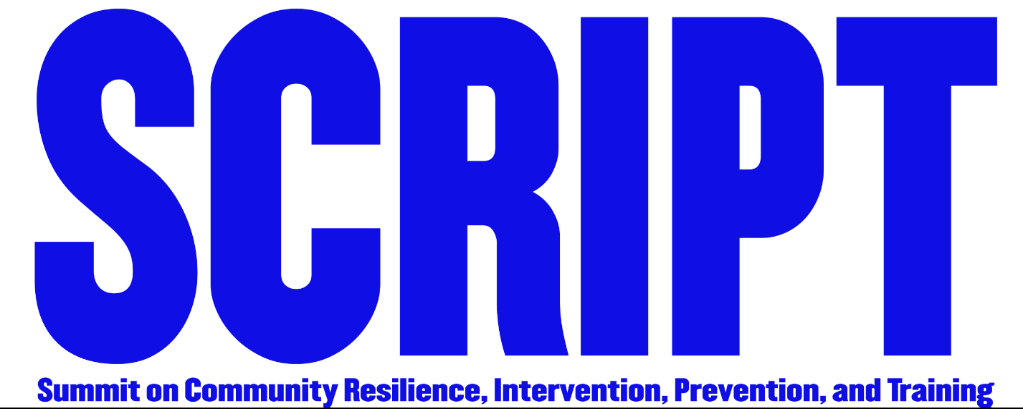 SCRIPT Conference Schedule  Thursday, July 13thFriday, July 14thSchedule at a GlanceThursday, July 13th Friday, July 14thPrograming ScheduleThursday July 13th9:00 – 9:50 Yosemite Hall	Opening			Moderator: Debra Warner, Psy.D.Keynotes: Jim Clement, J.D. & Francey HakesThe opening ceremony will discuss the nature of the third annual SCRIPT 	conference and this year’s theme of Stop the Stigma. The conference 	opener will have speakers from the community and keynote speakers Jim 	Clemente, retired FBI Supervisory Special Agent and Francey Hakes, 	National Coordinator for Child Exploitation Prevention and Interdiction.Learning Objectives:Participants will be able to define male violence and abuse.Participants will be able to define trauma related to male violence and abuse.Participants will be able to discuss the connection as it related to violence and abuse as it related to male survivors.Participants will be able to discuss possible solutions to issues related to violence and abuse related to male survivors and the community.10:00-10:50Tahoe	Does This Mean I Liked It? Experiencing Orgasm During Sexual Assault	Andrew Pari, LCSWArousal and orgasm during sexualized violence can be devastating for survivors.  It is little discussed in the literature and often not addressed clinically. Trauma symptoms are increased and lead to greater dissociation, self-harm, and relationship problems. This presentation addresses commonly held myths, current research, and discusses treatment and legal implications.10:00 – 11:50	Yosemite Hall   	Stop the Violence: A Round Table Discussion Focusing on Community InterventionModerators: Debra Warner, Psy.D. & Breanna Lynn, Forensic Psychology StudentPanelists: Aquil Basheer, D.LIT, Melea Fields, Ed.D., Robert Hernandez, M.A., Natalie Reinfeld, Psy.D., Tommy Rivers, Anthony Porter, Diana Barnes-Fox, M.A., & David Pisarra, J.D.			This discussion focuses on examining many perspectives related to male 				violence, trauma and community intervention. The talk will be open 				forum and open microphone for the community to address issues related 				to violence and trauma connected to males from multicultural and 					diversity perspective. In addition, how we can be proactive. Leaders 				and experts form the community that include law enforcement, community 			intervention, funded programs, concerned citizens and academia will be 				present. Questions will be posed to with a Q/A occurring simultaneously.			Questions: What does community change look like? What types of trauma impact the community today? What has been effective in making community change with in your systems that can apply to the community? What are our challenges for the future of reducing violence that involve the legal system? What educational needs are indicated from an individual, community and legal perspective. What is one thing anyone can do to be an agent of change?Joshua Tree    	The Person Behind the Booking NumberStephany Powell, Ed. D.The learner will obtain applied knowledge to better assist and retain both minors and adult victims of human trafficking for the purposes of investigation and successful prosecution of traffickers. This interactive workshop will include an understanding of victim traumatization and the challenges it presents to law enforcementBig Sur	Trauma and Severe Mental Illness in the Legal System			Clive Kennedy, Ph.D. & Robert Carey			The presentation will examine what happens when severe mental illness 				and trauma history intersect with the law. We will discuss the unique 				challenges of properly serving the severely mentally ill within the 					limitations of today’s legal system. We’ll focus on the use of 					conservatorship in both criminal and civil settings.Catalina	 	Film Screening: Breaking the Silence			Moderator: Roxann Wright, M.S., Forensic Psychology, PsyD Student			Debbie Soro Adair, Director			The untold stories of male and LGBTQ sexual assault survivors is told 				through 15 vignettes under the direction of Debbie Soro. Soro’s goal with 				the film is to challenge the misconception that females are the only victims 			of sexual assault. She aimed to highlight the child abuse, domestic 					violence, and LGBTQ assaults that occur but are rarely part of the 					conversation. A question and answer session will follow the film. Mojave		Community Leadership and Human Trafficking			Moderator: Brittney Montgomery, Forensic Psychology, PsyD Student	Panelist: Alfred Lomas, M.A., Ann Young, M.A., Ray Bercini, Josh 	Wyner, Ph.D., Erin Langdon, M.A., Mark Cripe, SGT.			This panel will discuss community interventions and issues related to 				human trafficking.  Panelist consist of individuals that work in diverse 				areas of the community. Discussed will be services available to along 				with what is needed. Solutions and hopes for the future pertaining to 				human tariffing and offered according to panelist perspective. 			Questions and answers will follow discussion.  What are the issues of concern that are not addressed regarding human trafficking?  How does community intervention play a role?  What interventions are available to clients and what is needed treatment wise and from a legal perspective?  What has worked and not worked? Where programs are needed?Cabrillo	Men Socialization: Impact on Treatment 	Milena Lukic, M.S., Joshua Beckett, Guadalupe Mejia & Art Blair	This presentation will combine a discussion on how males are socialized and how that impacts treatment for those who were sexually abused. There will also be survivors sharing their own stories and experiences. There will be a questions & answer period with each section of the presentation. 11:00 – 11:50Tahoe	Male Survivors of Domestic Violence and the Social Stigma that Reduces Reporting StatisticsRosa Rodriguez & Pam Anani, Forensic Psychology, StudentsMentor: Sammie Williams, Psy.D., Forensic Psychology, FacultyDomestic violence is an issue that has been plaguing our community for many decades. It is a faceless crime that can happen to anyone yet society has given it a gender. Statistics show that women are the most affected by domestic violence, but what about men? Although men are also victims, society has made it almost impossible for men to stand up and say that they too are survivors and seek for the appropriate help to overcome such traumatic event. 1:00 – 2:50Joshua Tree		Basics of Yoga and Self-AwarenessJoanna BrandtYoga is not only beneficial for physical fitness, but for mental health as well. It encourages the individual to be present in the moment while teaching how to quiet the mind. It is beneficial in reducing stress and relieving anxiety. This workshop will teach the basics of yoga, as well as incorporate guided meditation in the form of yoga nidra.Mojave		Corrections and Mental Health 			Moderator: Rachel Foster, Psy.D.Panelist: Loren M. Hill Ph.D., Sammie Williams, Psy.D. Keith Somers, 	J.D.This panel will discuss corrections and mental health.  Panelist consist of 	individuals that work in diverse areas of corrections and law 	enforcement. Discussed will be services available to offenders along with 	what is needed. Solutions and hopes for the future pertaining to mental 	health will be offered according to panelist perspective. Questions and 	answers will follow discussion. Questions: What is corrections mental health?  How does gang intervention play a role?  What interventions are available to clients and what is needed treatment wise and from a legal perspective?  What has worked and not worked? Where programs are needed? Cabrillo		Mental Health Within the Legal SystemBrad Posin, J.D.			This presentation will provide a legal perspective to the well know 51/50 				procedures. The presenter aims to discuss the utilization of coping 					mechanisms, use of familial support, and programs available to help avoid 			recurring hospitalizationsTahoe	What Happened After the Crisis? Has Anything Changed?Bryan Silva, OMI, PsyD The issue of sexual abuse by clergy has been a noticeable theme in the media. This workshop will discuss needed steps, efforts of the Roman Catholic Church and, by extension, other congregations to prevent future abuse and give direction to on-going clergy practice.  Catalina	    	Ten Things Partners of Male Survivors of Sexual Abuse Should KnowChristopher M. AndersonContinuing Education: 2The 2010 National Intimate Partner and Sexual Violence Survey estimates that as many as 1 in 5.4 males have experienced or will experience some form of sexual victimization in their lifetimes. While support services for male survivors are slowly becoming more available, very little support or information is available to help partners – spouses, parents, and other family members – understand the complexities of living with the survivor in their life. Often the perception is that sexual violence against males is uncommon. There is a profound need for more information for professionals and partners to understand the complex dynamics that can dramatically impact the relationships that male survivors share with others.This session is a facilitated conversation during which participants will be encouraged to engage with 10 key concepts regarding the ways in which the sexual abuse of a male partner can dramatically alter the dynamics of an intimate partnership. The presenter is a resilient survivor of childhood sexual abuse and other traumas. He has extensive experience training professional and lay audiences on the unique dynamics of male sexual victimization and has facilitated many conversations on this subject matter. The material covered is appropriate for both professional and lay audiences. Because of the interactive nature of this workshop, attendance is suggested to be limited to no more than 30 attendees.Learning Objectives:Participants will be able to identify 5 common areas of conflict that arise within intimate relationships where at least one partner is a male survivor of sexual abuse. Participants will be able to identify 5 concepts that will help them reframe common points of conflict within intimate relationships where at least one partner is a male survivor of sexual abuse.Participants will be able to identify at least 3 conflict resolution techniques which will allow them to better assist persons within intimate relationships where at least one partner is a male survivor of sexual abuse. 				1:00 – 3:50 Yosemite Hall 	Film Screening: Black JacketModerator: Cris Scaglione, Ph. D.			Panelists: Debra Warner, Psy. D., Tommie “T-Top” Rivers, Aquil  					Basheer, D.LIT, & Nikko Delany			Black Jacket is a documentary about redemption, hope and change. It's 				about rebuilding relationships and forging new alliances. It's about healing 			the wounds of a community. It's about how the effort of a few can change 				the direction of an entire city. The film was produced by A panel 					discussion will follow. 			Questions:From each of your backgrounds discuss the film and what impact you hope it has for the community.  What do you hope people will take away from the film that can be used to help stop the stigma related to male violence and trauma? How does the legal system play a role? How can you use the concepts in the film to assist community systems?Big Sur	Empathy and Confrontation in the Male Batterers’ Group                                                           Michael Levittan, Ph.D.Continuing Education: 3For obvious reasons, it is absolutely crucial that treatment for male batterers be effective and deep.  Not only do group facilitators have the opportunity to help redirect men toward relationships without abuse and toward greater intimacy, but at the same time there exists the real possibility to make a profound difference in the well-being of families, particularly children and future generations.  The work of the group facilitator requires both deep empathy and the courage and timing to make the appropriate confrontation.  This workshop provides tools, techniques, and intuitive interventions that help create a bonded, cohesive group, as well as provide a safe environment that allows members to relax their defenses and achieve the growth necessary to become fully realized men and more whole human beings. 3:00 – 3:50Mojave		A Survey of Men’s Resources Study			Roxann Wright, M.S. Forensic Psychology, Psy.D. CandidateThis presentation of the research study conducted by the presenters will explore the lack of men’s resources and support in the community for male survivors of abuse when they are traumatized sexually, emotionally, or physically. Males are often left with a feeling of invisibility and lack of agency about their suffering. Invisibility comes with a neglect of issues and lack of support system. Many shelters do not offer services for men; and mental health and counseling services are few and far between. Most mental health practitioners are not skilled in the treatment of men that have experienced abuse mostly because men are reluctant to seek out services. Using a survey of a sample of men who have suffered from abuse and the response they received when seeking out services, the implications of the data and recommendations for treatment will be discussed.  Cabrillo		Examining Factors That Influence Adverse Life Events Among                                     Homeless Black Males			Larry E. Britton Jr., M.S. & Clive D. Kennedy, Ph.D.Continuing Education: 1Much of the research today shows how common it is for victims of traumatic events to cope with their emotions through the use of substances. The current research will focus on men who have endured various types of trauma throughout their lifetime and have turned to substance/alcohol use as a coping strategy.3:00 – 4:50Joshua Tree		Mental and Physical Health – Targeting Anxiety, Depression, and 	   	                        Impulsive BehaviorsNita Watson, M.A.			Exercise is not only good for physical health, but for mental health as                                      			well. It helps improve depression, build self-esteem, allows for social 				interactions, increases control of impulsive behaviors, and reduces stress 				and anxiety. This interactive workshop will teach the fundamentals of 				exercise and show the impact it can have on the body and mind.Catalina	Judicial System Responses to Male Victims of Intimate Partner Violence: Are the Scales Tipped? Stanley Green, MEPresenters will draw upon a quarter century of advocacy to review judicial system responses to cases of male victims of Intimate Partner Violence (IPV). The presentation will examine the historical, cultural, and legal framework of attitudes and policies towards male victims, including gendered elements of judicial training. Tahoe			Transcending Trauma			Keith Somers, J.D.			Edwin Louis Cole once said, “You don’t drown by falling in the water; 				you drown by staying there.”			Tragedy is inherent to the human experience. It’s one’s perspective during 				traumatic events which determine whether they’ll transcend or transfer 				their trauma.4:00 – 4:50	Yosemite Hall   	Law Enforcement Panel			Moderator: Aquil Basheer, D. LIT			Panelist: Lt. Michael Carrodine and Sgt. Stinson Brown 			This panel will discuss issues pertaining to law enforcement and arrest.  It 				will discuss the climate related to perceived male violence and 					multicultural issues. Questions and answers will follow presentation.Cabrillo		The Criminal Justice Response to Male Victims of Sexual Assault Kendall Phelan, Melanie Budde, & Heather Calhoon, Forensic Psychology 	Students	Mentor: Mentor: Loren M. Hill, Ph.D., Forensic Psychology FacultyThis presentation focuses on the criminal justice response to male victims of sexual assault within the LGBTQ community. Addressing police officers preconceived beliefs is crucial to eliminating gender bias and implementing an ethical approach when responding to victims in this population. A bias free approach is a significant step to improving the reporting process and shedding light on this overlooked population. Mojave	The Shame Game: A Detective’s Experience Working with Male Survivors During the Investigation of a Serial Sexual Predator			Jason Forgash, Forensic Psychology, Student			Mentor: Sammie Williams, Psy.D., Forensic Psychology Faculty	A high school teacher grooms and sexually assaults teenage boys in multiple states over the course of several decades. Through the lens of the handling detective, this presentation will explore the impact of male survivor shame on the effectiveness of a criminal sexual abuse investigation and successful prosecution.Big Sur	Forensic Recovery: Creating Second Stories	Natalie Reinfeld, Psy.D.	The workshop will be touching on forensic theories that have helped in shaping the success of the TABS AB109 Program in Norwalk, CA. A discussion will be held regarding the new Amendment Bill 109 (AB109) in the state of California focusing on the county’s approach to help recently released prisoners be part of their neighborhoods again.	Learning Objectives:Participants will be able to cite 1-2 forensic theories.Participants will learn the foundation in the recovery forensic program.Participants will learn 3 outcomes/statistics regarding a strength-based program approach.Friday July 14thth9:00 -- 9:50Yosemite Hall	Keynote Speaker: Francey Hakes, former FBI, National Coordinator 				for Child Exploitation Prevention and Interdiction			Moderator: Debra Warner, Psy.D.			Keynote: Francey Hakes			The keynote speaker Francey Hakes, The keynote speaker Francey Hakes. 				J.D. will discuss her experience and issues related to the legal system.  She 			will discuss future goals and directions related to trauma and the legal 				system.    Joshua Tree	Internet Crimes Against Children: Detection and Investigative Techniques	Andrea Grossman	The Los Angeles Police Department’s Juvenile Division, Internet Crimes Against Children Unit is the principal agency in the Los Angeles Regional Internet Crimes Against Children (ICAC) Task Force. With 72 Federal, State and Local affiliate law Enforcement agencies, the ICAC is tasked with the detection and investigation of persons that use the Internet or other digital devices as a means for the Sexual Exploitation of Children or deal in child pornography. Investigators participate in continuing education in technology concerning digital devices and the internet. They also hone their investigative skills in courses that deal with victimology, predator profiles, crime trends and interview and interrogation skills of victims, witnesses and suspects. Cabrillo	Psychopathology and Psychopathy Related to Serial Murder	Jill Raichel, M.A., M.P.A., & Christopher Pieczynsk, J.D.	This presentation is to provide information on psychopathology and psychopathy related to serial murder.  It has a focus regarding the origins of the behavioral patterns associated with serial killing.  Child abuse and neglect will be discussed along with other developmental factors. Trait pathology connected to male survivors will be deliberated along with unique legal issues. Resources and prevention strategies included with question and answer session.Catalina		Cosmetologists: Allies and Advocates for Victims of Domestic 					Violence or Other Violent Crimes			Jujuan Archer			Through this presentation the importance of being an advocate for all 				victims of domestic violence and other violent crimes will be 					highlighted. This presentation will discuss Arkansas HB1720 which 				was signed into law to provide training for cosmetologists on how to 				advocate for their clients who need help after being the victim of domestic 			violence or violent crimes such as sexual assault. Jajuan Archer and the 				team at Women’s Own Worth were instrumental in the successful passage 				of this bill. People talk to their stylists like they are their therapists, so it is 				important that as a group, cosmetologists are trained in how to direct their 				clients to services and how to advocate for them. During this session 				Jajuan will relay step by step how this new law became a reality. Tahoe			Male Victims Experience in Reporting Rape	Ricky Barriga & Ashley Williams	Mentor: Loren M. Hill, Ph.D., Forensic Psychology Faculty			Nearly 1 in 71 (1.4%) adult males report being raped at some point in their 			lifetime, report rates for juveniles in grades 9-12 were higher (4.5%), these 			rates are likely under reported. Men here in the United States and across 				the globe face a stigma and a belief that sexual assault and rape just cannot 			happen to men. In several states, the definition of rape does not even allow 			for the possibility for a male victim; the FBI, in 2012, changed a decade’s long definition of rape that previously only included female victims. Studies have indicated that societies across the globe view female and male victims of sexual assault very differently; this includes how law enforcement handles reports of sexual assault from male victims. This presentation will review societal expectations of men, rape myths, the male experience with law enforcement, and how police handle rape when it is reported. 		Mojave 		The Double-Edged Sword- How Chivalry Is Failing Men Today			David Pisarra, Esq.			Ladies and Gentlemen, the Medieval phrase is based on honor and 					chivalry. 600 years later and the phrase still is used, but the roles have 				changed dramatically – today women and men are equal, except when 				they’re not, especially in Family Court with Domestic Violence					Restraining Orders.9:00 – 10:50 	Big Sur	The Real Impact of Violence, Abuse and Trauma on Boys and Men of Color! A Discussion with Male Survivors.			Kandee Lewis, Executive Director	This workshop aims to discuss various questions in regard to male traumatization. Do boys and men who are sexually assaulted become abusers? How does abuse and trauma impact their lives, current and future relationships with their families, peers, other men, women, school, work, and relationship with significant other? Do they become violent because of the abuse? How can we protect our children and heal Men?"10:00 – 10:50 Mojave	Biases and Issues Men Face When Reporting Violent Crimes to the Police	Brittney Montgomery, Jaydina Amaker, Jeanette Diego, & Christa Nettles, Forensic Psychology, Students			Mentor: Debra Warner, Psy.D. Forensic Psychology, Faculty			Male victimization is rarely reported to police. Men are taught to control 				their emotional reactions because it is viewed as “unmanly” to express 				emotions. This type of stigmatization comes from arenas such as media and 			even within their own community. Reporting to law enforcement could also 			lead to secondary victimization due to the mistreatment and inappropriate 				handling often seen in male victimization cases. 10:00 – 11:50Yosemite Hall	Mindfulness, Meditation & Visualization: A Path Towards Healing Trauma	Melodie Schaefer, Psy. D.			Individuals who experience traumatic events, either single episodes or 				chronic, have difficulty mediating stress and effective states. This 					presentation will discuss a variety of interventions used to reduce stress, 				increase self-efficacy and balancing effective states. It will discuss 					mindfulness based stress reduction, medication, visualization, and hypnotic 			interventions. Participants will also be able to engage in intervention based 			experiential exercises.Catalina		African American Men: Trauma, Legal & Treatment IssuesGregory Canillas, Ph.D	The presenter will (a) highlight issues of trauma encountered by African American men; (b) explore components of evidence-based treatment approaches within mental health, including holistic treatment perspectives; and (c) explore the integration of mental health and community-based treatment approaches, towards reduction of trauma and grief symptoms for individuals and community members. Implications and future directions for clinicians, as well as community stakeholders, will be addressed.The workshop presentation will explore trauma and African American men, coping styles (maladaptive and adaptive) and will highlight effective treatment modalities. At the conclusion of the workshop, participants will have attained the following learning objectives:  Identify and discuss different forms of trauma Identify maladaptive and adaptive coping mechanisms Explore holistic strategies for effectively treating issues of trauma Resources for clinicians, health professional and lay person working with clients who have experienced trauma. Joshua Tree	Mental and Physical Health – Targeting Anxiety, Depression, and 	 Impulsive BehaviorsNita Watson, M.A.Exercise is not only good for physical health, but for mental health as well. It helps improve depression, build self-esteem, allows for social interactions, increases control of impulsive behaviors, and reduces stress and anxiety. This interactive workshop will teach the fundamentals of exercise and show the impact it can have on the body and mind.	Tahoe		           What’s the Story? Strength-based Approaches with Men Who Have                                       Trauma ExperiencesLoren M. Hill, Ph.D, Terry Boykins, Bryan Nevin Given the devastating effects of traumatic events on individuals, families and communities, understanding strength-based approaches is necessary for healing. While existing approaches can be effective in specific instances, adaption when working with men who have experienced trauma may be needed. Implementing and adapting current methodologies that lead to recovery can be challenging. Listening to men’s stories can provide the foundation for their recovery. As they recover their families and communities may also benefit. Understanding how to adapt models by incorporating narratives while maintaining the core components of best practices can be useful. Research, practice and community-based approaches offer valuable insight into effective methods for building resilience. Resulting implications of the themes from men’s experiences and perspectives of trauma and will be discussed.Cabrillo		BPT: Believe, Stay Present, “Thank You” - A Trauma Informed     			Response to Disclosure of Abuse                                    Christopher M. Anderson                                    Continuing Education: 2Although we are learning to see the true scale of trauma and abuse in our society, there remains a crippling lack of trauma-informed services to help victims and survivors. In part, this is due to the fact that the nature of trauma and its potential impact on individuals is still largely a mystery to many people. Without a broader understanding of trauma, it is all too easy to add to a survivor's burden of shame, stigma and pain. It is not hyperbole to suggest that trauma-informed responses to disclosures of abuse and trauma can be a lifesaving technique every bit as important as CPR. Many Survivors report it is very difficult to find safe persons to whom they can feel comfortable disclosing their experiences of victimization. Women and girls are often asked what they did to make themselves more vulnerable. And as many survivors of crime and abuse struggle to come to terms with their pain all too often they meet with professionals who ask, “What is wrong with you?” as opposed to “What was done to you?” This presentation will review some important concepts about trauma, and the potential impact of trauma on the brains, bodies, and behaviors of survivors of abuse and trauma. Armed with these concepts we will review a simple model that will give professionals from any field and lay persons the concepts required to provide a compassionate and empowering response to any disclosure of trauma. The presenter is a resilient survivors of childhood sexual abuse in addition to other childhood trauma and has trained thousands of professionals on the dynamics of male sexual victimization. The material is appropriate for both professional and lay audiences.       Learning Objectives:Participants will be able to identify 3 basic structures in the brain and basic concepts about their role and function in cognition and regulation of bodily systems.Participants will be able to identify 3 unique harmful messages that are commonly heard by male survivors of sexual victimization and will understand how they impede healing.Participants will be able to identify 3 specific steps that are keys to providing a compassionate and empowering response to disclosures of trauma and abuse,Participants will be able to identify 3 specific elements that are keys to healing from abuse and trauma.11:00 – 11:50	Mojave		Work Discussion Groups and Culture	Mara Justice, Forensic Psychology, Student			Mentor: Debra Warner, Psy.D. Forensic Psychology, Faculty	This presentation will be a review of the model of Work Discussion Groups (WDG), developed at the Tavistock Center in London. The section on WDG will review the basic structure and facilitation of WDG as well as discuss Infant Observation and WDG. We will also discuss the experience of being a participant and facilitator in WDG. Work Discussion Groups from the Psychoanalytic perspective can be utilized in many different settings. Finally, we will look at how WDG's can be used with people who work within the legal system such as lawyers, corrections, law enforcement, and clinicians working with forensic populations. Big Sur	Counsel Perspective	Zulu Ali, J.D.	This presentation is on legal issues from a multicultural perspective related to male trauma and violence. Questions and answers will follow.1:00 – 1:50	Mojave		Clinical Considerations for the Male Suicide Epidemic Ashley Fortier, M.A. & Liane Mitchum, M.A., Forensic Psychology, StudentsMentor: Adam Yerke, Psy.D., Forensic Psychology, FacultyThe CDC identified suicide as the tenth leading cause of death in our country. Many who experience suicidal ideations suffer in silence due to the perceived stigma of seeking help. Suicide rates suggest this is disproportionally the case for men. Clinicians must be especiallyvigilant for unique risk factors of male clients across the lifespan. There are considerable legal and ethical consequences for overlooking relevant factors. 		1:00 – 2:50Yosemite Hall	Media Panel Related to Male SurvivorsModerator: Debra Warner, Psy.D. Panelists: Christopher M. Anderson, Jim Clemente, Francey Hakes& Bill MurrayThe panel will be about the media and influences the media has regarding male survivor stigma. Examples from the media will be discussed along with solutions to changing the image of how the media portrays male survivor trauma. Questions and answers will follow.Questions:From each of your backgrounds discuss how you think the media stigmatizes male survivor trauma.Are there positive messages out there regarding this issue?What do you feel needs to change in the future?What can we do to change how the media portrays male survivor trauma?Joshua Tree		Riding Rhythms of Self-CareGurucharan Khalsa, Ph.D.Continuing Education: 2We live in a context, in relationships, the ecosystem of our lives.  A physical body, itself a complex system of energies – electrical, chemical, mechanical - is in relationship to the mind, emotions, and spirit. The complete human experience in relation to others, and to the rhythms of the day - waking, eating, working, creating, nurturing self and others. Our lives are held and supported within these systems. To nurture a relationship with the core self in the simple rhythms of life – of movement, breath, the beating of the heart – is to is to strengthen your ability to return to a healthy, effective core from which you can then move more fully into what you deem to be of lasting value.  We will practice grounding: in the body, in relationship and in the spirit. Big Sur		Legal Issues and Aging: Elder Abuse and CompetencyDonald Schultz, Ph.D. & Cris Scaglione. Ph.D.Continuing Education: 2Elder abuse can be complex and subtle. Learn to recognize what constitutes elder abuse, and how to report it. Preventive and remedial measures will also be discussed. Older adults with diminished cognitive capacity or "competence" are at higher risk for abuse. Recognizing cognitive decline and how to manage, and possibly diminish the effects of cognitive decline will be presented.Catalina		Counseling Human Trafficking Clients and Complex Trauma			Diana Barnes-Fox, M.A. The topic of modern-day slavery or human trafficking has received increased media and national attention. Estimated to involve more than 2 million victims worldwide, human trafficking is a major public health problem. The purpose of this session is to educate service providers, advocates, law enforcement, educators and community members on trafficking and give specific tools to increase and build resiliency. Tahoe	The Psychopath Within	Eve Maram, Psy.D. & Jenny Aguilar, Psy.D., M.A. Continuing Education: 1	Psychopathy Within presents a unique synthesis of forensic and clinical psychology, infused with personal story. This original proposed presentation is relevant to a target audience bridging from treatment providers to law enforcement and criminal justice and legal system professionalsCabrillo		Understanding Root Causes to Symptoms of Violence, Gangs and 				Incarceration			Joey Estrada, Ph. D., Robert Hernandez, MS & Steven Kim, MSW			This workshop will provide information regarding CalGang data filing, 				gang enhancements and impacts of injunctions in communities. In 					addition, the use of moral panic throughout history in regards to 					marginalized populations will be explored to better understand issues of 				inequity.  Participants will also learn how to better understand symptoms 				of violence and gangs through exploring root causes and legal 					implications. 2:00 – 2:50Mojave	            Diagnosis: Thug ChildNathan NéJuan, Psy.D. Forensic Psychology, StudentMentor: Clive Kennedy, Ph.D., Forensic Psychology, FacultyThe Thug Child: Birthed through resilience; nurtured by pain; raised to survive. Based on the presenter’s graduate research on Tupac Shakur’s Thug Life, this presentation will challenge traditional definitions and provide insight into a man’s search for worth.  Participants will be provided with tools to incite healing in their communities.3:00 – 4:00 Yosemite Hall	CLOSING and Hope Award CeremonyModerators: Debra Warner, Psy.D. & Aquil Basheer, D. LITClosing Speakers: Robert Hernandez, MSThe closing ceremony will discuss the nature of the third annual SCRIPT conference and this year’s theme of legal issues.  The conference closer will discuss highlights and the future direction of SCRIPT.  Speakers from the community and conference partners will speak. Awards given.Learning Objectives:	Participants will be able to redefine male violence and abuse.Participants will be able to redefine trauma related to male violence and abuse.Participants will be able to discuss the connection as it related to violence and abuse as it related to male survivors.Participants will be able to label possible solutions to issues related to violence and abuse related to male survivors and the community.BiographiesKeynote SpeakersJames T. Clemente, J.D.Supervisory Special AgentBehavioral Analysis UnitFederal Bureau of InvestigationsU.S. Department of JusticeRetired FBI Supervisory Special Agent (SSA) James T. Clemente was a member of the National Center for the Analysis of Violent Crime (NCAVC), an integral part of the FBI's Critical Incident Response Group which, along with its other components, provides Behavioral Analysis support to Local, State, Federal and International Law Enforcement Agencies in the areas of violent, sexual and serial crimes. The NCAVC is comprised of: The Behavioral Analysis Unit (BAU) and the Violent Criminal Apprehension Program (ViCAP).  Together, they represent the culmination of over three decades of Criminal Behavioral Analysis within the FBI.Clemente entered on duty with the FBI in November 1987. His first duty assignment was on the Joint FBI/NYPD Sexual Exploitation of Children Task Force in the New York Field Division. In 1994, he was assigned to the Office of the Independent Counsel in the Little Rock Division and to the Washington Field Office in 1996. In 1998, he was promoted to his position as an SSA/Profiler in the NCAVC.  During his prosecutive and investigative careers, Clemente has investigated hundreds of cases involving the Sexual Victimization of Children and has consulted and assisted in the investigation and prosecution of thousands more.SSA Clemente has provided expert testimony and affidavits in the areas of sexual victimization of children, child pornography, and on-line sex crimes against children in dozens of trials, hearings and search warrant applications for Federal, State, and Local cases. He has analyzed thousands of cases for and has provided investigative, prosecutorial, and sentencing guidance to Federal, State, and Local law enforcement agencies, prosecutors, social workers, and other professional organizations across the United States and overseas in cases involving sexual victimization of children, child pornography, child prostitution, child abduction, serial rape, incest, serial homicide, kidnapping and equivocal death.  He has lectured extensively around the world on subjects related to Behavioral Analysis of Violent and Sexual Crimes, Child Abduction, Sexual Victimization of Children, Detection of Deception, Interview and Interrogation, as well as, Investigative and Prosecutive Strategies.Prior to joining the FBI, Clemente was a Prosecutor for the New York City Law Department, Bronx, NY where he headed the Child Sex Crimes Prosecution Team.  He received a Juris Doctor Degree from Fordham University School of Law, and a Bachelor’s of Science Degree in Chemistry/Philosophy from Fordham University.  He served as an Adjunct Professor at the University of Virginia, and has taught Communications and Interview and Interrogation to FBI New Agent Trainees at the FBI Academy, as well as, an Advanced Seminar in Investigative Interviewing to the FBI National Academy.Francey Hakes, J.D.First National Coordinator for Child Exploitation Prevention and InterdictionFrancey Hakes served as the first-ever National Coordinator for Child Exploitation Prevention and Interdiction from January 2010 to March 2012.  The United States Attorney General appointed her to the post, which was created by the U.S. Congress in the Protect Our Children Act of 2008, and which was housed in the Office of the Deputy Attorney General at the U.S. Department of Justice in Washington, DC.  As the first coordinator, Francey was responsible for creating the inaugural U.S. strategy addressing child sexual exploitation entitled, The National Strategy for Child Exploitation Prevention and Interdiction, which was submitted to the U.S. Congress in August 2010. The Strategy contained three key parts:  first, a threat assessment gauging the threat child exploitation poses to the Nation’s children; second, a thorough review of ongoing efforts to combat child exploitation at all levels of government and the private sector; and third, a muscular new approach to be taken by a strong coalition of federal, state, local, industry, and non-profit stakeholders to prevent, deter, and interdict child sexual exploitation.  After submitting this first National Strategy to Congress, Francey was charged with its implementation.  She lead multiple working groups across federal, state and local agencies that were tasked with increasing collaboration, recommending new approaches and technologies, and formulating new and innovative training.  She regularly briefed the Attorney General and Deputy Attorney General, drafted remarks for delivery by the Attorney General and Deputy Attorney General, and helped prepare the Attorney General for testimony before the U.S. Congress.Francey oversaw all child exploitation efforts at the Department of Justice, which includes the FBI, the U.S. Marshals, the Criminal Division’s Child Exploitation and Obscenity Section, the Nation’s 93US Attorneys’ Offices, and the Office of Justice Programs, which houses the Internet Crimes Against Children Task Forces and other law enforcement grant and victim-centric programs.  Francey served as the liaison from the Department of Justice to industry, non-profit, federal, state, and local agencies, as well as to law enforcement agencies and governments worldwide. Francey testified before the U.S. Congress and the United States Sentencing Commission, and briefed senior officials at the White House on child exploitation issues. Francey has been invited to speak as an expert on child protection at industry, non-profit, and law enforcement events, including those sponsored by Interpol, the Virtual Global Task Force, the U.S. Department of Education, InHope, the National Children’s Alliance, Oak Ridge National Laboratories, the International Bullying Prevention Association, and the Dallas Child Advocacy Center.  She was the key organizer for two Department of Justice-sponsored training events attended by more than 3000 child protection professionals from around the world.Francey was a prosecutor for more than 15 years, serving first as an Assistant District Attorney specializing in crimes against children, then as an Assistant U.S. Attorney specializing in technology-facilitated child sexual exploitation.  Francey has held a top-secret security clearance as part of her work on national security investigations while serving as an Assistant U.S. Attorney. Francey also presented cases to the Foreign Intelligence Surveillance (FISA) Court in Washington DC on a variety of national security matters.  She has been lead counsel on dozens of trials relating to child homicide, crimes against children, and other violent crimes.  She received her bachelor’s degree in Political Science, with a Global Policy Studies Certificate, from the University of Georgia.  Francey also holds a Juris Doctor from Ohio Northern University.  Francey is now CEO of her own consulting firm, providing advice, counsel, and expert witness services to firms, law enforcement, governments, Industry, educational institutions, entertainment firms and others on national security and the protection of children.PresentersJenny Aguilar, Psy.D., M.A.Orange Psychological ServicesJenny Aguilar PsyD, holds a doctoral degree in clinical forensic psychology and a Master’s degree in forensic psychology. She is currently completing her post-doctorate (pre-licensure) hours at Orange Psychological Services (OPS) where she provides outpatient psychological treatment and evaluation to parolees and probationers convicted of sexual offenses, as well as private and pretrial clients. Additionally, she is director of the graduate forensic psychology program at California Baptist University.Zulu Ali, J.D.PCITIZulu Ali is an attorney, educator, and activist. A former police officer and U.S. marine, he earned a doctorate in law (J.D.) from Trinity Law School; a Masters in Business (M.B.A.) and administration of justice (M.S.) from University of Phoenix; a liberal arts degree with a concentration in African studies from Regents College through a consortium with Tennessee State University; and police officer certification (P.O.S.T.) from the Tennessee Law Enforcement Training Academy. Ali is a trial and appellate lawyer in private practice with a focus on representing those accused of crimes, immigrants, and those seeking civil justice. With law offices in southern California, Ali has been admitted to the California State Bar (all state courts), United States District Courts (Central and Southern Districts of California), United States Court of Appeals (Ninth Circuit), and United States Supreme Court. Inspired by former Supreme Court Justice and civil rights attorney Thurgood Marshall and civil rights attorney Avon Williams, Jr., Ali specializes in difficult cases involving human rights issues and matters that provide an opportunity to challenge and change law, through the courts, when the law is unjust. Like those who inspired him, his effort to challenge and change unjust laws has subjected him to immense judicial scrutiny and rebuke. Ali teaches and lectures at institutions and forums on religious rights and criminal and civil justice issues. Ali serves on the Board of Directors for the W.E.B. Dubois Institute in Riverside, California, a nonprofit institution committed to mentoring and providing services to at risk youth and the Advisory Board of the Muslim Legal Defense Fund of southern California. Ali was born and raised in central Tennessee, where he attended public schools and excelled and lettered in football before enlisting in the U.S. Marine Corps and serving on active duty with the Marine Security Forces. Ali has traveled to countries in Africa, Europe, Asia and Middle East. Ali and his wife, Charito, have been married for over 28 years, have four children, and currently reside in southern California.Jaydina AmakerThe Chicago School of Professional PsychologyJaydina Amaker was born and raised in New York City. She went to a community college right after high school and studied liberal arts. After obtaining her associates degree, Ms. Amaker went to John Jay College of Criminal Justice. At John Jay, she studied Forensic Psychology and graduated with her Bachelor’s Degree. Her favorite classes at John Jay were correctional psychology and the introduction to counseling psychology. Each class was an eye opener and she learned how to assess and interview different clients/ patients in a variety of settings, as well as how to incorporate different theories with certain individuals.  In the future she hopes to be working in a correctional facility or in a psychiatric hospital.Pam AnaniThe Chicago School of Professional PsychologyMs. Anani graduated from California State University, Northridge with her BS in Psychology and Minor in Pan African Studies in 2011.  She then continued her education at University of Phoenix, completing her Master’s in Counseling, Marriage, Family and Child Therapy in 2015. Ms. Anani currently attends The Chicago School of Professional Psychology, Los Angeles Campus, pursing her Doctorate in Clinical Forensic Psychology.  She has experience working at risk youth, single mothers and children at a local community based not profit organization that primarily serviced minorities involved with Child Protective Services. Ms. Anani has a passion for working with juveniles, especially youth of color, in the inner cities. Christopher M. AndersonMaleSurvivorChristopher M. Anderson is on the board of MaleSurvivor, a nonprofit organization dedicated to helping male survivors of sexual abuse and their loved ones by creating communities of Hope, Healing, and Support. Through its website, social media platforms, training programs, and professionally facilitated Recovery workshops, MaleSurvivor helps hundreds of thousands of people every year who have been impacted in some way by sexual victimization. Mr. Anderson joined MaleSurvivor in 2007 after coming to understand the extent to which the sexual abuse he suffered as a child profoundly altered his life. A survivor of multiple forms of childhood trauma with an ACES [Adverse Childhood Experience Study] score of 6, he has overcome battles with severe depression, anxiety disorder, and suicidal impulses to become a passionate advocate for survivors of sexual abuse and other forms of childhood trauma. He speaks publicly about his own story, the unique challenges male survivors face, and on the need for greater partnership between professionals and survivors across disciplines.As a speaker, Mr. Anderson has provided trainings and informational presentations for thousands of students and professionals in mental health, social work, law enforcement, and the military among other fields. 
A member of Local One, IATSE, he has worked as a stagehand on and off Broadway until 2011. He currently lives in New York City with his wife, Jane. Mr. Anderson graduated in 1996 from St. John’s College in Annapolis, MD with a BA in Liberal Arts.Jajuan Archer Founder of Women’s Own Worth  Since its inception Women’s Own Worth (W.O.W.) has assisted victims in many aspects of healing. Jajuan Archer, founder and president of Women’s Own Worth, business owner and stylist, was a victim of domestic violence in 2011. Today Jajuan not only knows her worth but has made it her mission to help other victims find theirs. Women’s Own Worth was established to pay forward the help she received after her tragic ordeal. Much more than just a support group W.O.W. offers individualized services for victims of domestic violence and violent crimes and their families. These services include emotional support, financial support, therapy, family programs, housing assistance and much more. Jajuan’s story is a story of hope. Instead of going into hiding Jajuan started active therapy and believed that God saved her for a reason. She hopes her story, her journey, and Women’s Own Worth can help others who have suffered. W.O.W. is the vehicle for that mission. Women’s Own Worth is able to help people immediately and through the support of generous donors, they are saving lives. Mrs. Archer wants to provide others the strength they need to get through an awful ordeal, so on top of heading up W.O.W., she also is an advocate and speaker on domestic violence. Jajuan has had the privilege of speaking at the Arkansas State Capitol to raise awareness about the effects of domestic violence. She uses her own story as a cautionary tale to try and prevent tragic outcomes for others who are experiencing similar situations. Women’s Own Worth is run completely by volunteers who also want to advocate for victims of domestic violence through the combination of support and resources. One important way W.O.W. provides support is by distributing a referral guide for everything related to domestic violence in the state of Arkansas. This referral guide that was recently created by victims, advocates, lawyers, and shelter directors indicates resources, laws, procedures, what to expect, and everything in between. W.O.W. is doing amazing things to help victims overcome their tragedy. More about Jajuan Archer, the organization and their efforts can be found at www.womensownworth.comDiana Barnes-Fox, M.A.Center Against Sexual Assistant (C.A.S.A.)Diana Barnes-Fox MA., MFT & PCC Intern is a Director of Counseling & Human Trafficking division at the Center Against Sexual Assault (C.A.S.A.), a non-profit organization in Southwest Riverside County that is dedicated to promoting safe and healthy relationships for men and women, who are sexual trauma survivors and children who have suffered trauma. C.A.S.A provides a 24-hour crisis line, advocacy, counseling, support groups, community education, and empowerment groups. Diana attends several interdisciplinary meetings including: COY (Challenges of Youth), RCCAT (Riverside County Children’s Assessment Team), Hemet Homeless Panel, SART (Sexual Assault Response Team), CSEC Steering Committee Meeting (Commercial sexual exploitation of children).  Diana is currently developing Beyond Parenting Classes, a sexual abuse prevention program for non-offending parents. Diana is a member of the Southwest Riverside-California Association of Marriage and Family Therapists, currently serving as a board member.  She also serves on the board for National Partnership to End Interpersonal Violent Across the Lifespan (NPEIV). She is also on the board as co-chair for HOPE Collaborative: Child Abuse Prevention. She is a graduate of Brandman University with a Master’s degree in Clinical Psychology, emphasis in area of Marriage and Family Therapy and Licensed Professional Clinical Counselor. Diana has over 15 years of experience in the mental health and sexual abuse fields, working as a child abuse social worker for Riverside County. She is an advocate for Sexual Assault, Child Abuse, Domestic Violence & Human Trafficking. Diana has dedicated her professional career to serving persons who have suffered trauma.Ricky BarrigaThe Chicago School of Professional PsychologyRicky Barriga graduated from Grand Canyon University with a B.S. in Psychology with an emphasis in Criminal Justice.  Ricky is attending The Chicago School of Professional Psychology working towards his Psy.D. in Clinical Forensic Psychology to work in the Justice System as a Forensic Psychologist. He is experienced with juveniles in probation in a residential treatment facility as a Youth Counselor to provide experience, knowledge, and skills in order to grow and develop productive lives. Ray BerciniLos Angeles County SheriffRay is a 27-year veteran of the Los Angeles County Sheriff’s Department. He is currently co-managing the LA Regional Human Trafficking Task Force. His prior assignment was working as a gang investigator with Operation Safe Streets Bureau and was the law enforcement liaison to street gang Intervention outreach programs. Over his career he has worked several other assignments, which include, the County Jails, Street Patrol, Schools, Community Policing, Narcotics, Gang Enforcement, Gang Investigations and Intelligence. He has been involved in programs working with inter-city youth and families who live in gang-infested neighborhoods throughout Los Angeles County. He has facilitated and taught cognitive based skills courses to professional staff, parent groups, youth and gang members. He is one of the founding members of "A Better LA."Joshua BeckettPeace Over ViolenceJoshua Beckett has been working with survivors of domestic violence, interpersonal violence, sexual assault, and childhood sexual assault, including adults molested as children, since 2013. He has presented on working with male survivors of childhood sexual assault at the National Sexual Assault Conference, Los Angeles. Some of the most powerful and meaningful work in which he has participated has been as a co-facilitator of groups of adult male survivors of childhood sexual assault.Terry Boykins, CEOStreet PositiveAs CEO of Street Positive, a social impact agency focused on the emotional, educational andeconomic needs of underserved communities and students at-risk. Mr. Boykins obtained degrees in Marketing, Management and Communications from California State University, San Bernardino. Prior to venturing as social entrepreneur in 1997 to raise much needed funds for child maltreatment prevention, fatherhood engagement and mentoring development, Boykins achieved corporate success in the consumer products industry during the 1980’s with Clairol, Inc. and the Nabisco Company. He is the recipient of over 320 local, regional and national community service and mentoring awards. Including, the Dr. Martin Luther King Jr. Community Service Award, NAACP’s “Roy C. Wilkins” President’s Award and the National Sales Network “Outstanding Community Achievement” Award. Mr. Boykins sits on multiple advisory boards and steering committees including Women Wonder Writers Mentoring, One Nation Media, Native Challenge, Brother II Brother Mentoring, and H.O.O.P Foundation to name a few. He is a Life Member of Kappa Alpha Psi Fraternity, Inc and is sought after nationally to present on significant and sensitive topics involving children of color and underserved populations. Boykins has chaired numerous mentoring conferences, symposiums and collaborations over the past decade; his biological children are graduates of UCLA and UC Berkeley with degrees in the S.T.E.M fields. His Family Mentoring Model has been requested and presented at colleges and universities for increased parent engagement and student achievement.During 2012, his efforts led to the creation of Wigs ‘N Weaves & The Natural You a communityengagement outreach featuring the performing arts to create greater awareness to reduce mentalhealth stigma. In 2013 Boykins introduced “Fathers Against Child Abuse & Neglect + Sex Trafficking” to increase paternal engagement in child maltreatment awareness. In 2015 he facilitated BREAK Teen Trafficking in association with Riverside-based Women Wonder Writers, to present “Parents vs. Pimp$: The Ugly Truth” to help parents address the realities of sex trafficking; BREAK Teen Trafficking would later receive wide praise and recognition from multiple law enforcement agencies throughout the Southern California region. Additionally, in early 2015, Boykins funded and launched “Daughters Lives Matter” to the bolster national importance of healthy father/daughter relationships. He was also selected to join the distinct and nationally recognized child advocacy group, Safe Kids Now, for child abuse prevention. During 2016 he serves on the steering committee for the Community Action Partnership of San Bernardino County (CAPSBC) Poverty Symposium. And, will serve as the event’s moderator for Child and Youth Welfare. He is currently in collaboration with an emotional needs success campaign entitled Helping Hurt Men Heal and is author of the Street Positive developed “Man Plan” program.Joanna BrandtYoga HealthJoanna Brandt started her journey with yoga in January of 2015. She initially started yoga after she decided to make her physical health a priority, but quickly realized the impact it could have on mental health as well. Feeling as if she was in a space with likeminded individuals who encouraged acceptance, she dove right in. It was a place for her to quiet her mind and just focus on her and what she needed, even just for an hour. Practicing on a regular basis, Joanna decided to become a yoga teacher. She started her education in September of 2015 and was done by November of that same year, eventually becoming a life coach as well. Opening her own studio in January of 2016, Joanna Brandt loved teaching beginners. She enjoyed being able to show others how to be present in the moment and quiet their mind, and doing so in a safe space. She loves teaching everyone the benefits of yoga, and reminds everyone she meets that you do not need to be young to start yoga. Yoga is something that you can start at any age and can continue for a lifetime.  Larry E. Britton Jr., M.S.The Chicago School of Professional PsychologyA native Black male of Fredericksburg, Virginia, Larry Eugene Britton Jr. has had a high educational and academic history. He graduated from Old Dominion University in Norfolk, Virginia with a Bachelor of Science degree in both Criminal Justice and Sociology. Larry continued his education at Tiffin University earning his Master of Science Degree in Criminal Justice with a concentration in Criminal Behavior, which is where he found his passion for the field of forensic psychology. Larry decided to further his education at The Chicago School of Professional Psychology where he is currently finishing his second year in the Doctor of Psychology (Psy.D.) Clinical Forensic Psychology program. His professional interests include focusing on mental health awareness with underserved populations, severe mental illness, research, and psychological assessments within forensic settingsStinson BrownLAPDOn January 5, 1987 Stinson Brown stood on the black line at Elysian Park Police Academy and took the oath of office and loyalty oath and was sworn in as a Los Angeles Police Officer. Stinson has 31 years of service with the LAPD and has worked a variety of assignments which includes eight years as a Drill Instructor and mentored close to 400 recruits. He has currently retired where he was last assigned to Operations-South Bureau, Criminal Gang – Homicide Division as a Gang Intervention Liaison. Prior to accepting this assignment Stinson Brown only son, Stinson Ameer Brown was murdered without provocation on July 17, 2009 after returning to a house party in Baldwin Hills to pick up a friend who was stranded.Though Stinson’s’ life has been changed indelibility forever he still finds time to mentor young men between the ages of 11 to 19 years of age through his non-profit BrotherIIBrother. He also on occasion gets asked to speak at gang funerals and attend candle light vigils to inspire and encourage bereaved families. Stinson believes that the Lord has given him a ministry for young men as he shares his testimony on how he forgave the young man that murdered his only son and chose to live a life that fosters unconditional love, peace and living life to its full potential. He also plans on doing consulting work internationally when he retires in two years.Melanie Budde, M.AThe Chicago School of Professional Psychology Melanie Budde completed her MA and is in her first year of the PsyD Clinical Forensic Psychology program at TCSPP. She has worked in a community mental health providing individual and group psychotherapy to predominately minority populations. She also has experience providing individual and group alcohol and drug counseling to both adults and adolescents. Melanie is interested in education and understanding how to create best practices in educational settings in order to reduce the prevalence of future criminal involvement and mental health issues. She recently became a part of the L.A County Child and Adolescent Suicide Review Team which allows her to contribute to understanding causes as well as develop pre and postvention methods for child and teen suicide.Heather CalhoonThe Chicago School of Professional PsychologyWhile originally from the east coast, Ms. Calhoon moved to California in 2013. She graduated in 2016 with my BA in Forensic Psychology from Southern New Hampshire University in Manchester, New Hampshire.  She is currently finishing her first year in the Clinical Forensic Psychology Psy. D. program at The Chicago School of Professional Psychology in Los Angeles, California. Once she graduates, Ms. Calhoon would like to use her degree to work with Public Safety Personnel, and focus on the increased rates of suicide and PTSD within this community. Having been an EMT for 14 years, this is something that is close to her heart.Gregory Canillas, Ph.D.The Chicago School of Professional PsychologyWith a double major in Psychology and American History from the University of California, Santa Cruz and an M.A. and Ph.D. from the California School of Professional Psychology, Dr. Canillas is currently an Associate Professor of Clinical Psychology at The Chicago School of Professional Psychology (Los Angeles campus). He is a frequent presenter at national and international conferences on relationship issues, foster care, domestic trafficking of children, intimate partner violence, substance abuse, psychological treatment and ethnic minority populations and LGBTQ issues. He served as a Program Director at several nonprofit organizations, overseeing the child and adult therapy programs and pregnant/parenting teen programs. Dr. Canillas has also served as a Children's Social Worker with the Department of Children and Family Services, as a Clinical Psychologist with the Department of Mental Health, and later as the Clinical Director of a family preservation program. He currently serves on the Commission on Youth and Children (Long Beach, California), a body that advises the Mayor and city council on issues of importance to children, adolescents and families in that city.Robert Carey, Psy.D., Managing DirectorPlatt College, PSYCHARTSRobert Carey is a therapist at a community mental health organization in San Diego CA and a doctoral student in Clinical Forensic Psychology. He has worked with a variety of client populations but his current focus is primarily on two groups; adult survivors of child sexual abuse and young children with behavioral problems. With young children, he uses evidence based techniques that improve behavior while strengthening child/parent bonds. When not working he can usually be found building geodesic domes or excavating toy dinosaurs with his young son.Michael Carrodine, LieutenantLAPDMichael Carrodine is currently a Lieutenant with the Los Angeles Police Department and has been an officer for over 32 years. Beginning his career as a patrol officer in the most dangerous housing projects of Watts, Lt. Carrodine understood early on that he could only be effective as an officer on the strength of developed and maintained relationships with community members. Since then he has climbed the ranks of the LAPD and is now currently the Oversight for the Metro Canine Patrol as well as an Instructor for the LAPD’s Gang Awareness Training.Nikko Deloney P.C.I.T.I Leadership Team Nikko is a dedicated member of the P.C.I.T.I Leadership and Instructional Team. He has spent the past few years of his life assisting in restoring besieged communities locally and regionally. Currently he manages the Pico Guidance Center in Mid-City Los Angeles and provides services ranging from youth development, Intervention/Prevention Sessions, mentoring, community feed-the-needs, and a host of others. His mission truly defines the work of providing hope, restoring communities and curbing violence through proactive solutions and self-determination as it relates to the field of Community Violence Intercession.Jeanette DiegoThe Chicago School of Professional PsychologyJeanette Diego is a 27-year-old Mexican American student aspiring to use her passion, education and knowledge to make an impact in her community. She was born and raised in Huntington Park, CA, but her roots trace back to Oaxaca, Mexico where her parents were born and raised. With her parent’s migration to this country for a better life, she was constantly taught the value of hard work and the value of education. Forward 22 years later, she obtained her Associates Degree from East Los Angeles College in behavioral science and at 23 she transferred to Cal State Dominguez Hills where she got her Bachelors in Psychology. Currently, she is at The Chicago School of Professional Psychology where she is a student in the Clinical Forensic, Psy D program. She continues to explore the forensic field, but as of now she hopes and aspires to work hand in hand with the Criminal Justice System: Law Enforcement, Correctional facilities and the Court System.Joey Estrada, Ph.D. University of California, San DiegoDr. Estrada received his Ph.D. from the University of Southern California. He received his M.S.W. from UC Los Angeles and his Bachelor's from UC Santa Barbara. Dr. Estrada's research interests include street gang culture, school violence, school-based intervention, resiliency, and youth empowerment. He specializes in data driven school-based models to reduce gang activity and school violence. His work has been published in major academic journals, and he has presented his research at various national and international research conferences. He is currently conducting research that examines socio-ecological risk and protective factors of vulnerable youth susceptible to gang-involvement to create safe and supportive school climates that improve academic, behavioral, and social outcomes. He is also excited to be part of the Building Capacity in Military-Connected Schools project, which empowers schools to create military-friendly school climates. In his spare time, Dr. Estrada enjoys spending time with family, coaching youth football, attending live music and poetry events, and riding his motorcycle along the coast.Melea Fields, Ed.D.The Chicago School of Professional PsychologyThroughout a diverse 20-year career that has encompassed all aspects of higher education in California, Dr. Fields brings a wealth of experience to her position as the Associate Vice President of Accreditation Affairs for the Chicago School of Professional Psychology. Prior to her arrival at The Chicago School, Dr. Fields served in a variety of roles from Dean of Academic Affairs at the University of Antelope Valley, to Dean of Professional Studies and Dean of Supported and Institutional Research at Southern California University of Health Sciences. Dr. Fields also chaired the Health Education Department at Cerritos Community College.   Her areas of expertise include; accreditation, institutional research, program and curriculum development, student success, leadership, and finance in higher education.  She began her career as a physical education coach and from there expanded and took her skills into the classroom to begin teaching.  Dr. Fields holds both an Educational Doctorate and Masters in Education degrees from Azusa Pacific University and her undergraduate degree is in English Literature and Creative Writing from California State University, Long Beach..Jason ForgashThe Chicago School of Professional PsychologyJason Forgash is currently a law enforcement detective who investigates crimes of violence for a Southern California police department. His caseload includes homicides, cold case homicides, physical abuse of children and the elderly and he works sexual assault investigations. Mr. Forgash is a doctoral student in clinical forensic psychology with both therapy and psychological assessment testing experience. He conducts presentations throughout the United States on subject matter related to law enforcement investigations. Ashley Fortier, M.A.The Chicago School of Professional PsychologyAshley Fortier is completing her first year in the Clinical Forensic Psychology PsyD. program at TCSPP. She has worked with survivors of sexual trauma conducting individual and group psychotherapy. Additionally, Ashley has co-authored several book chapters related to the LGBTQ experience, specifically focusing on male trauma survivors and transgender youth. She is also a member of the Child and Adolescent Suicide Review Team. Ashley is interested in using her academic and clinical knowledge to advocate for youth who are impacted by various forms of trauma and abuse.Rachel Foster, Psy.D.Harbor-UCLA Medical CenterCorrectional Psychology and Assertive Community Treatment/Psychosocial Rehab FellowRachel Foster grew up Southern California and on her 12th birthday moved to Israel with part of her family. Following her service in the Israeli Defense Force (in the military hospital and combat zones), Rachel moved back to the U.S. and attended the University of California in San Diego, where she majored in Sociology and Psychology and minored in Women Studies and Race and Ethnic Relations. At UCSD, Rachel worked in a Psychology and Law laboratory and conducted research on sexual assaults and eyewitness identification and testimony. Affected by her familiarity living in a war zone and timely terrorist attacks in New York City in 2001, Rachel wrote her undergraduate honor thesis on the debate on torture and enhanced interrogation techniques used on suspected terrorists.She has given multiple presentations at conferences, universities, grand rounds and didactics on topics such as LGBTQAI case conceptualization, thinking for a change, male victims of domestic violence, hostage negotiations, eating disorders, psychological impact of infertility on women and couples, post-traumatic stress disorder, trauma recovery and diversity issues when treating families affected by family violence.Dr. Foster attended the American School of Professional Psychology in Southern California where she completed her doctorate in Clinical Psychology with an emphasis in forensic psychology. Her graduate clinical research project focused on the “Caliban Syndrome” the personality characteristics developed by healthy individuals as impacted by growing up with a mentally ill sibling. She is currently an Assertive Community Treatment Post-doctoral psychology fellow at Harbor-UCLA Medical Center. This is a split fellowship between the Harbor-UCLA campus focusing on the severely mentally ill utilizing evidence based practices in different modalities for inpatient and outpatient populations, specifically CBT, DBT, ACT and CBASP and conducting psychological assessments. The other part of her fellowship is focused on treating incarcerated, high risk and violent offenders awaiting trial in Los Angeles County jails (Twin Towers Correctional Facility and CRDF). Dr. Foster facilitates competence groups, high risk groups, individual therapy, and psychological assessment in addition to her administrative duties.Stanley Green, MEMale Victims’ AdvocateStanley Green is the first male survivor of domestic violence to present the opening keynote at a professional/academic conference on family violence. His international advocacy for victims of intimate partner violence spans more than 20 years and he was the founding co-chair of the Male Victims/Survivors Task Force of the Los Angeles County Domestic Violence Council.Mr. Green has appeared on ABC News 20/20, The Oprah Winfrey Show, and numerous other print and broadcast media in the USA, Canada, the Caribbean, and Latin America. He has conducted trainings for social service agencies and Native American organizations in the USA and Canada and presented to numerous universities and military institutions—including twice for the US Army Academy of Health Sciences.Mr. Green has testified at a hearing on insurance industry discrimination against victims of domestic violence conducted by the National Association of Insurance Commissioners, by invitation of Washington State Insurance Commissioner Deborah Senn; and a similar hearing conducted by (now-US-Senator) Ron Wyden, then a member of the US House of Representatives from Oregon. Mr. Green served as the only man on the legislative committee of the Washington Coalition of Sexual Assault Programs from 1997 - 2001 and served on the Public Information Committee of the Los Angeles County Domestic Violence Council from 1992 to 1993.In 1999, Mr. Green co-launched the effort to include a nondiscrimination clause in the Violence Against Women Act (VAWA). He testified at nine meetings of the US President's National Advisory Committee on Violence Against Women and the US Office on Violence Against Women awarded Mr. Green a scholarship to attend the invitation-only Symposium celebrating the 10th anniversary of VAWA, held in Washington, DC, in September 2004.President Barak Obama signed a bipartisan-supported nondiscrimination clause into VAWA in 2013. This is the first Federal law to not only prohibit discrimination on the basis of sex, but to also prohibit discrimination on the basis of sexual orientation and gender identity—actual or perceived. Mr. Green is a member of the speakers’ bureau of Stop Abuse for Everyone, SAFE.Lieutenant Andrea GrossmanLos Angeles Police DepartmentLieutenant Andrea Grossman began her career in law enforcement as a Reserve Police Officer with the Los Angeles Police Department (LAPD). She has been employed by the LAPD as a Police Officer for over 25 years. Her assignments include Patrol, Traffic, Community Relations and Internal Affairs. She is currently assigned to Juvenile Division, where she is the Officer in Charge (OIC) of the Internet Crimes Against Children (ICAC) Unit. The ICAC Unit investigators conduct investigations in which the Internet has been used for the purpose of the sexual exploitation of juveniles. The investigative cases include the production, distribution, and possession of child pornography including online enticement of child pornography through file sharing networks and undercover operations. These complex and highly technical cases are then presented to local or federal authorities for criminal filing consideration. She also provides investigative advice and guidance to Department personnel concerning cases involving the Internet, social media sites, and basic forensic information concerning retrieving information from cellular phones, GPS systems and computers. The LA ICAC is responsible for a five-county area working in tandem with sixty-five affiliate state, local and federal law enforcement agencies. Lieutenant Grossman graduated from the University of LaVerne and California State University at Long Beach, where she earned a Bachelor of Science Degree and a Master of Science Degree. She also received a Presidential appointment as a Fulbright Scholar in the United Kingdom for the study of Victimology. Robert Hernandez, MSAdjunct Assistant Professor, University of Southern California Aims to educate and engage in practice-driven research to address critical areas of society that continue to hinder communities from flourishing. His areas of interest include vulnerable youth populations, adolescent social issues, adolescent gang intervention, strength-based/resiliency and youth empowerment models of practice. In particular, Hernandez's work examines risk and protective factors within communities that are associated with vulnerable youth populations residing in trauma-exposed communities. He has focused on advancing marginalized populations through a range of practice approaches addressing violence-related trauma through violence reduction, prevention and intervention strategies. As a practitioner and evaluator, Hernandez has worked with various street youth populations in areas ranging from San Jose, California, to his hometown of Los Angeles. He also served on the Community Engagement Ad-Hoc Committee on Gang Violence and Youth Development, headed by then-District 6 Councilman Tony Cardenas. He contributed to the creation of “Two Prong Approach,” the city's community-based gang intervention model. Hernandez currently serves on the National Juvenile Justice Network, which is composed of coalitions and organizations that advocate for juvenile reform. Much of his work centers on community violence prevention and intervention. He also is cofounder and executive director of Visionary Youth Center, Inc. At USC, Hernandez teaches Leadership in the Social Work Profession and Organizations: Theory and Practice; Policy and Practice in Social Service Organizations; Social Work Practice with Families, Groups and Complex Cases; Social Work and Law; and Adolescent Gang Intervention.Loren M. Hill, Ph.D.Associate Professor, Clinical Forensic Psychology Distinguished Professor of Psychology,Forensic Training Institute DirectorDr. Loren M. Hill is the Department Chair and Director of the Forensic Training Institute in the Clinical Forensic Department at the Chicago School of Professional Psychology, Los Angeles Campus. She oversees mental health training, research and community outreach in the area of forensic psychology. Additionally, she works tirelessly to identify and build relationships to provide underserved and under-resourced community members with the information about the importance of mental health and mental wellness. Her efforts and contributions in academia resulted in her receiving a RAND Corporation 2015 Summer Faculty Workshop in Policy Research and Analysis fellowship. In 2014 she was the sole faculty member from The Chicago School of Professional Psychology to receive a coveted fellowship for the TCSPP-National Science Foundation’s OURS (Opportunities for Underrepresented Scholars), Post-Graduate Certificate in Academic Leadership program. Additionally, because of her service to the profession as a Peer Reviewer for several professional journals such as the Journal of Family Violence and the Journal of Child & Adolescences Trauma, service on the International Conference on Violence, Abuse and Trauma conference board, numerous scholarly presentations with colleagues and students and service to the community she was awarded the 2014 Distinguished Faculty in Community Partnership Award. In 2012, she was awarded The Chicago School of Psychology’s Faculty Award of Excellence by the President of the University for her contribution in the areas of teaching, research and community outreach.Dr. Hill has over 20 years of experience in the field of mental health. She is a cultural evaluator and her areas of interests include history and systems of psychology and trauma. She has membership with the American Psychological Association, California Psychological Association, Los Angeles County Psychological Association, Los Angeles Child and Adolescent Suicide Review Team, National Partnership to End Interpersonal Violence Across the Lifespan Think Tank, Psi Chi National Psychological Honor Society and the Society of STEM Women of Color. Dr. Hill the principal of Acclivity, a consultancy that advises clients in the areas of psychoeducation, program management and evaluation.Dr. Hill’s community service has included serving on the Board of Directors for the Academy of Science and Engineering Charter School (current Chair), University of Redlands Clinical Mental Health Advisory Board, City of Los Angeles, 10th District Community Youth Commissioner, Springfield College School of Human Services Community Advisory Board, and Board of Directors Casa de Rosa Shelters for Women and Children.Mara JusticeThe Chicago School of Professional PsychologyMara Justice is a graduate student at the Chicago School of Professional Psychology working towards her doctorate in Clinical Forensic Psychology. Mara has experience working in correctional settings, with individuals with intellectual and developmental disabilities, at risk youth, and crisis situations. Mara is currently working as a Crisis Counselor with the Crisis Response Project in South Central Los Angeles. She has a bachelor’s degree in Psychology and a minor in Criminology from Miami University, Ohio.Clive Kennedy, Ph.D.The Chicago School of Professional PsychologyAlthough trained as a clinical psychologist at the University of Washington in Seattle, Dr. Kennedy has practiced as a forensic psychologist for over 25 years. He has been a member of the Los Angeles County Superior Court Panel of Experts since 1985 and his practice continues to serve courts within LA County. His practice has also included contracts with the California Youth Authority, California Department of Child and Family Services Family Preservation Department, and California Department of Corrections and Rehabilitation. He is one of the early APA Minority Fellows and one of the founding members of APA Division 45-The Society for the Psychological Study of Ethnic Minority Issues. Before beginning his teaching career, he worked for over 20 years as a substance abuse specialist at UCLA. He has worked with the South-Central Training Consortium as a supervisor and training director since 1993, dedicated to supervising the work of all students with families of Color. In addition to domestic violence in families of Color, his practice interests also include substance abuse, AIDS prevention/treatment issues, cross-cultural relations, and other stress, mental health, and forensic psychology related issues.Dr. Kennedy believes in meeting the student at his or her level. He values life experiences that have contributed to the student's level of development; and he aims to assist the student in recognizing their values and skills relevant to the curriculum. Learning is viewed as a lifelong process of knowledge acquisition and skill development. Through communication, the student can incorporate these resources into the learning process as they meet the course objectives presented.Gurucharan Khalsa, Ph.D.Executive Management Consultant Dr. Gurucharan Khalsa has been a Marriage, Family and Child Therapist since 1981 and a Psychologist since 1991. His orientation is somatic-relational with an interest in the deep patterns of thought, emotion, relationship and spirit.  He has worked in private practice, community mental health, hospitals, a federal prison and non-profits; as therapist, supervisor, trainer & in executive management.Steven Kim, M.S.W. Project KinshipSteven Kim co-founded Project Kinship in 2014to serve individuals and their families impacted by incarceration and have helped numerous lives to find hope, healing and transformation. His dedication to breaking cycles of incarceration, gang membership and violence stems from over 15 years of working with traumatized and abandoned youth throughout Orange County in schools, institutions and the community. Steven is highly regarded for his human rights work in the field of forensic social work where he led multi-disciplinary teams to identify early childhood traumas on high-profile-death penalty cases. He is sought out for his expertise on understanding root causes of violence and has facilitated trainings on the state and federal levels of the criminal justice system. He has held teaching appointments with the University of Southern California lecturing on best practices that focus on prevention and intervention strategies. Steven holds a Master degree in Social Work from USC.Michael Levittan, Ph.D.PsychotherapistDr. Michael (Levittan) is an accomplished and recognized expert on Domestic Violence, Anger Management, Child Abuse, and PTSD.  He is a licensed psychotherapist, director of a state-certified batterers’ treatment program, and serves as an Expert Witness in court.  Dr. Michael teaches seminars at UCLA Extension, National Alliance on Mental Illness, International Conference on Violence, Abuse, and Trauma, Women’s Shelters, U.S. Marines, L.A. Superior Court, California Association of Marriage and Family Therapists, etc.  He has appeared on the Tyra Banks Show, Staring Over, Bad Girls Club, Montel Williams, Hollywood 411, and wrote "The History of Infanticide" – a chapter in Violence in Our Society.  He recently completed the soon-to-be-published “Essentials of Anger Management.”  Dr. Michael believes in his work to further the cause of establishing safety in the family and peace in the world.  His passion comes across in his presentations.Kandee Lewis, Executive DirectorThe Positive Results Corporation Kandee is Executive Director of The Positive Results Corporation, a non-profit whose Mission is to address Bullying, Interpersonal Violence and Sexual Assault in Youth and Communities of Color. A Masterful Trainer, Facilitator and Certified Domestic Violence and Sexual Assault Prevention and Awareness Advocate, Kandee specializes in the awareness and prevention of Teen Dating Violence and Trauma, creating Healthy Relationships, Leadership Development and developing Youth Peer Advocates. Kandee partner’s with SCESA, The National Association of Sisters of Color Ending Sexual Assault, and is a Fellow in LEAP Cohort 3, California Coalition Against Sexual Assault (CALCASA) & Women of Color Network (WOCN), a Founding Board Member for South Los Angeles Homeless (TAY) and Foster Care Collaborative, Compton’s Policing & Education Task Force, and Los Angeles City Attorney’s Domestic Violence Round Table.  Kandee has received numerous awards and honors, including the 2017 Women of the Year, Education category, from the Los Angeles County Board of Supervisors and the Commission for Women. She collaborates, partners and conducts workshops with K12 schools, colleges, cities, government and business organizations, elected officials, community and faith based organizations, non-profit, medical, legal and utility companies. She served as L.A. City Harbor Area Planning Commissioner, Harbor Gateway North Neighborhood Council, and before her non-profit career, was Vice President of Sales and Interim President of a Technology company, with 20+ years’ sales, marketing, hiring and training experience in Corporate America.Alfred LomasInner City VisionsMr. Lomas is an international peacemaker, celebrated gang intervention specialist, humanitarian and social entrepreneur. He is the founder and Executive Director of Inner City Visions, a violence reduction organization based in South Central Los Angeles. He has been involved in programs working with high -risk youth who live in gang-infested neighborhoods throughout the Los Angeles County. Mr. Lomas is also currently working with a multi-agency collaborative that specializes in rescuing children from sexual slavery. He is a pioneer in Hispanic and African American gang conflicts/mediation in South Los Angeles and specializes in transnational gang intervention efforts/strategies. His anti-violence strategies have positively impacted thousands of young adults and children both locally & worldwide, including the “child gun soldiers” of Sudan.His work has been featured on CNN, ABC Worlds News, NY Times & NPR to name a few.Milena Lukic, M.S.Peace Over ViolenceMilena received her PPS credentials in School Counseling and MS Degree in Marriage and Family Therapy in 2011 from California State University, Northridge. In 2008 Milena Lukic became a Volunteer Advocate at Peace Over Violence, a sexual and domestic violence, child abuse and youth violence prevention center dedicated to “Building healthy relationships, families and communities free from sexual, domestic and interpersonal violence.” In 2012, after her clinical internship ended, Milena became a Trauma Therapist. Milena provides individual counseling, facilitates domestic violence groups, and co-facilitates support groups for adult male survivors who were molested as children or adolescents. Milena is certified in EMDR (Eye Movement Desensitization and Reprocessing) which is an integrative trauma treatment that utilizes a combination of Cognitive Behavioral Therapy and relaxation techniques that bring emotional memories to surface which are then processed in a safe way.  Eve Maram, Psy.D.Orange Psychological ServicesEve Maram, Psy.D., is a clinical and forensic psychologist and a Jungian-oriented psychotherapist in private practice in Orange, California, and author of Psychopathy Within (2016). She served on the California Department of State Hospitals (DSH) Sexually Violent Predator (SVP) panel of evaluators for eight years. She is currently pursuing Jungian analytic training through the Inter-Regional Society of Jungian Analysts (IRSJA), C.G. Jung Institute of Santa Fe, New Mexico.Guadalupe MejiaPeace Over ViolenceGuadalupe Mejia received her Bachelor’s Degree in Social Work from the California State University of Los Angeles. Currently she works for Peace Over Violence as the Emergency Services and Volunteer Manager, overseeing more than 80 volunteers from POV’s Survivor’s Speakers Bureau Voices Over Violence, the Los Angeles Rape and Battering Hotline, Emergency Response Team, and Domestic Abuse Response Team. Guadalupe has served as an Empowerment Self-Defense Instructor for three years, working with children, women and girls to practice awareness, assertiveness, and physical techniques. As a member of POV’s Campus Strategy Group, Guadalupe works alongside staff from departments throughout the agency to enhance the response to sexual assault and intimate partner violence by college campuses, and bring education to students and administrators.Laine MitchumThe Chicago School of Professional Psychology Liane Mitchum is completing her first year in the Clinical Forensic Psychology PsyD. Program at TCSPP. She has experience working with DCFS referred clients and will be continuing her clinical experience with PUC Schools in August. She has a special interest in working with Foster Youth and those transitioning out of care and hopes to use her academic and clinical knowledge to advocate for programs which would make their transition easier. Bill Murray National Association of Adult Survivors of Child Abuse Mr. Murray is the founder of multiple organizations that has been assisting the Southern California community for years. One of those organizations is the National Association of Adult Survivors of Child Abuse (NAASCA), which is a grass-root organization that fights against child abuse and trauma on a national stage. Mr. Murray also is the founder of the National Association of Alert and Concerned Citizens and the Los Angeles Community Policing organization as well. Mr. Murray works diligently with these organizations to prevent child abuse and trauma due to the fact that he is a child abuse survivor himself. He is also a producer, director, editor, and writer for over 30 years with careers in both film/TV and journalism.Nathan NéJuanThe Chicago School of Professional PsychologyDr. Nathan NéJuan rejoices in the fact that even though he was diagnosed with a learning disability, faced with early academic struggles, and had frequent trips to the principal’s office, he was able to learn from those hurdles and now provide a voice, to those who were silenced and ignored, through public speaking and professional trainings.  Now as a Doctor of Psychology, Dr. Nate created the website www.ThugChild.com to be a lighthouse for those who are facing a storm in their life and need a glimmer of hope and resources to help pull themselves through.Christa NettlesThe Chicago School of Professional PsychologyChrista is currently enrolled in Psy. D. program at The Chicago School of Professional Psychology. Christa has worked within the psychology field since 2003. Her first job was at an emergency group home shelter where she worked as a youth care worker then advanced to program specialist and family consultant. Most of the clients she worked with came mostly from the courts, Department of Children and Family Services (DCFS), and the Departmental of Mental Health (DMH). Christa received her bachelor’s degree in Psychology at Cal State Long Beach and master’s degree in Psychology at the University of Phoenix Bryan NevinAddiction SpecialistMr. Bryan Nevin is an addictions specialist who has a compelling and miraculous story of surviving and conquering the demons in his life by overcoming web of mental viruses and addictions. At eleven years old, he turned down the long road of substance abuse, starting with alcohol. His incredible and painful journey took him to nine rehabs, several detox centers, and dozens of confinements in jails. This left a wreckage—of broken relationships, hurt family members, and a criminal background that still haunts him. Ultimately, through dedication, spirituality, and hard work he was able to recreate himself as an asset to society.Mr. Nevin is an entrepreneurial, business owner, and advocate of the green movement whose mission includes healthy living, conservation of resources, and education of sustainable solutions for businesses and individuals. Mr. Nevin lives in Florida and works in the consulting industry for sustainable products. His passion is working with youth and young adults in sharing his experience, strength, hope, and knowledge about the devastating consequences of making poor choices. His future goals include expanding his outreach to parents and family since he believes the family dynamic within addiction is most important.Andrew Pari, LCSW, DiplomateSexual Assault Awareness, LLCMr. Pari has been called the nation's leading authority on the arousal response mechanism in sexualized violence.  He has provided psychotherapy to survivors of rape and abuse for over 20 years, including CSEC and sex workers.  He is one of NASW’s “1000 Experts” on sexual assault, providing professional training/consultation/testimony.  He hosted the largest public discussions on sexual abuse and rape, and is moderator for two online forums on rape and recovery.  He is a sought-after national speaker at mental health and forensics conferences, the former director of the psychiatric emergency/crisis unit for West Los Angeles, and creator/host of the Los Angeles radio show, "Chasing the Why", the first mental health show hosted by a social worker since the 1990's.  He received his MSW from CSU, Long Beach in 1992.Christopher Pieczynski, J.D.The Chicago School of Professional PsychologyMr. Christopher Pieczynski is currently a third year student in The Chicago School of Professional Psychology Forensic PsyD. Program. He current is serving in his first practicum placement at the University of California at Irvine’s Medical Center in their neuropsychiatric unit. His work focuses on administering various assessments, including intelligence and personality tests, as well as providing one-on-one and group therapy. He has previously served as a residential counselor in a residential home and a program serving the forensic psychology department. Mr. Pieczynski has also received as juris doctorate from New England Law, Boston where he studied with a special focus in medical and mental health law. His internship at New England Law included working for a non-profit collecting data for housing court cases, as well as interning for the Mental Health Legal Advocates Committee. His work with the MHLAC included policy proposals surrounding protecting mental health records in the shared electronic records programs. He also did individual case work with a supervising attorney focusing on employment issues and mental health discrimination.Kendall Phelan, M.A.The Chicago School of Professional PsychologyKendall Phelan is currently finishing her first year in the PsyD Clinical Forensic Psychology program at TCSPP Los Angeles. Her current practicum focuses on the evaluation and treatment of outpatient sexual offenders and in the past, she has worked at a community mental health clinic providing psychotherapy and career assessments to a wide range of clients. She is interested in using her training to advocate for incarcerated populations and broaden the lens of male and female offenders.  David Pisarra, J.D.New Media MarketingHis YouTube videos have been watched over 140,000 times. His podcasts have been downloaded over 15,000 times, and his FIVE books have sold from Burbank to Bangalore.Since 2001, he has been writing weekly the What’s the Point? column in the Santa Monica Daily Press asking questions and providing insights on topics of local, national and international interest.As a professional speaker, he presents on the world of New Media Marketing for Professionals and Corporations, Leadership Lessons from Dads, and with his message of individual inspiration, See Your Best Self.His mentorship programs are designed to help you find your voice, and share it with the world, through podcasting, videos and webinars, authorship and public speaking.What are you waiting for? you have a message, let’s share it with the world!Anthony Porter P.C.I.T.I Leadership Team A man truly dedicated to changing the state of his community from violence to peace. Once a part of the gang problem, now a part of the solution. His unwavering support of this work encompasses what it means to conduct Gang Intervention. He is a member of the P.C.I.T.I Leadership Team and has utilized his personal transformation to ensure he upholds the creed of restoring hope and effecting positive change in his community.Brad Posin J.D.Orange County Counsel’s OfficeBrad Posin attended Tulane University in New Orleans, Louisiana and received a BSM (Bachelor of Science in Management) from the A.B. Freeman School of Business.  Following graduation, Brad was hired by Metropolitan Life Insurance Company and was quickly promoted to Regional sales director and became the youngest Sales Director ever hired into their group Pension division.  Brad relocated from New York City to Southern California where he directed the west coast operations for MetLife’s newest pension unit.  After a very successful career with Metlife, Brad was hired by the world’s largest Insurance Company, Nippon Life, to designed and developed their first US pension operation.   Looking for new challenges following his successful 13 years in the pension arena, Brad started his own automotive service company Oil-To-Go, Inc.  Brad grew Oil-TO-Go from a 1-man company to 12 employees in 2 years before he sold it to begin his next adventure, his career in law where is currently employed by the Orange County Counsel’s Office.Stephany Powell, Ed. D.LAPDDr. Stephany Powell's unique insight into the world of sexual exploitation and trafficking gained through her 30 years with the LAPD, coupled with her passion for education and her heart for community make Dr. Powell an unparalleled choice to lead Journey Out into its future. In addition to her LAPD tenure, Dr. Powell is a Doctor of Education in Organizational Leadership and utilizes that singular combination in so many ways. She has created and facilitated Team Building and Executive Leadership workshops for Fire and Police, based on positive change dynamics. She is an Adjunct Professor at the University of La Verne, and the Los Angeles Trade Technical College where she teaches classes in Behavioral Science. Dr. Powell founded a consulting business specializing in organizational leadership, conflict resolution and team building, custom designed to create positive organizational change.  Most important, Dr. Powell uses her considerable skills and insight to educate the community about the complex and often misunderstood world of sex trafficking and to create positive change for its victims. Dr. Powell is a powerful speaker, a tenacious educator and advocate for change and one of the premiere experts in this field.Jill Raichel, M.A., M.P.A.University of Phoenix
Jill Raichel has worked in the field of mental health and child welfare for the past three decades. As a therapist for children and working in child welfare with children who have been abused and neglected, she has been able to see firsthand the damage this does to children and how it impacts their lives. This damage goes onto affect them as adolescents and adults leading them towards criminal activity. Ms. Raichel currently teaches criminal justice courses for the University of Phoenix and human services courses which include child and adolescent development at Purdue University. In addition, Ms. Raichel is currently conducting research in the area of child development theory and how it applies to serial killers. Natalie Reinfeld, Psy.D.TelecareNatalie Reinfeld is an Argentina native who moved to Miami, Florida in 1994. She started her career in mental health in 2002 as the assistant director for the AmeriCorps’ Community Integration Pilot Program. This experience provided her with a strong foundation for the serious mentally ill population. Natalie completed her Bachelor of Science degree from Nova Southeastern University in 2003, her Masters of Arts degree from Pepperdine University in 2005; and her Doctorate of Psychology degree with an emphasis in Health Psychology in 2010. She received her license in clinical psychology shortly thereafter. Natalie worked with a variety of populations ranging from children with autism, children and adult survivors of sexual trauma, adults diagnosed with co-occurring disorders, LGBTQ, and adults diagnosed with HIV/AIDS. All these populations were treated in outpatient, step-downs and/or inpatient settings. Most recently, her focus has been on the serious mentally ill population and the forensic cross-over. Throughout the years she has been leading a variety of teams; currently she is in charge of 4 programs with 40 staff, who the majority consider themselves employees with lived experience. Tommie Rivers P.C.I.T.I. Leadership Team One refined and committed individual in restoring peace to traumatized and violent-prone communities, Tommie has re-dedicated his life to community restoration. He is an abundance of positivity in the lives of youth and young adults he touches. He is not only a member of the phenomenal Instructional and Leadership Team of P.C.I.T.I but he also coaches, speaks, and gives every bit of himself to his community and those in need.Rosa RodriguezThe Chicago School of Professional PsychologyRosa Rodriguez graduated from California State University Northridge in 2016 with her B.A in Psychology. She currently attends The Chicago School of Professional Psychology, Los Angeles campus, pursuing her Doctorate in Clinical Forensic Psychology. Rosa has worked with Strength United as a Sexual Assault Counselor, where she provided crisis intervention support and advocacy for victims of abuse. She aspires to continue to work with victims of trauma and conduct psychological assessments and evaluations for immigration courts.Cris Scaglione, Ph.D.Assistant Professor, The Chicago School of Professional PsychologyCris Ann Scaglione holds a Ph.D. in clinical psychology. She has over 25 years of experience in neuropsychological assessment, rehabilitation, and therapy, but was initially drawn to psychology by the works of Jung. Human potential, creativity and spirituality continue to inform her clinical work, which has focused on brain injury, dementia, trauma, and grief/loss. She has a wide range of interests within and outside of psychology, especially music, holistic and comparative psychology, and anthropology.She teaches full time in the Marriage and Family Therapy department of the Chicago School of Professional Psychology, where, among other duties, she is involved in developing specialty training in multicultural and gero-psychology, and the application of neuropsychological models to the treatment of substance abuse and trauma.Melodie Schaefer, CEO, Psy. D.ACT-Associates in Clinical Therapy & Touchstone CentersDr. Melodie Schaefer is a licensed California psychologist.  Dr. Schaefer is the CEO of ACT-Associates in Clinical Therapy and Touchstone Centers, Inc., both of which provide mental health services to the community.  She has held academic positions at UCLA, Loyola University and other institutions, and has worked in both the public and private sectors in the areas of research, teaching, clinical care, training and supervision and consultation. Dr. Schaefer’s clinical expertise is in the areas of trauma, PTSD and substance abuse.  She has over 30 years of experience in assessing and treating both conditions as well as training and supervising mental health clinicians interested in specializing in working with trauma and substance abuse.  Her work in trauma has included child physical, sexual and emotional abuse and neglect, domestic violence, and trauma related to war, gang involvement, and environmental and situational factors, including working with homeless and post-incarcerated populations.  She has lectured nationally and internationally, conducted research and published on the identification and treatment of trauma, substance abuse and on the co-occurrence of both concerns.   Donald Schultz, Ph.D.The Chicago School of Professional PsychologyDr. Donald Schultz, Associate Professor of Psychology, is an integral member of the faculty at The Chicago School of Professional Psychology. As a Core (Department) Faculty Member of the Applied Clinical Psychology Department, he teaches courses in gerontology, life span development, family systems, existential-humanistic psychology and various other areas within the clinical psychology realm. Dr. Schultz received his Bachelor of Arts in Psychology from the University of California, Berkeley, and his Master of Arts in General-Experimental Psychology from California State University, Northridge, and his Doctor of Philosophy in Psychology from the California Graduate Institute. In addition to his teaching responsibilities, he does extensive committee work, serves as a chair or reader on dissertation committees, chairs the comprehensive examination and candidacy interview committees, is an oral comprehensive examiner, and has served as a clinical supervisor at the Chicago School’s counseling center, among other activities, including having served as the Vice-Chair, then Chair, and then Past Chair of the Southern California Faculty Council. He is an innovator and participant in projects, programs and initiatives throughout the The Chicago School. Recent examples include his serving as a Faculty Mentor to other Chicago School professors, as well as serving as a “shadowing professor” for Chicago School students as part of the Preparing Future Psychology Faculty (PF2) program.As a California Licensed Clinical Psychologist, Dr. Schultz maintains a private practice in Los Angeles. Dr. Schultz’s clinical focus is interpersonal and existential in nature, with an emphasis on the “here and now” while also emphasizing successful aging and the achievement of life meaning as ultimate life goals. He actively applies his clinical and philosophical viewpoints to his teaching and practice. In addition to California state licensure, Dr. Schultz holds a Certificate in Gerontology from the California Graduate Institute, a Certificate in Clinical Supervision from the Association for Advanced Training in the Behavioral Sciences, and is certified as an Alzheimer ’s disease and Other Dementias Treatment Specialist (ADODTS) from the Association for Advanced Training in the Behavioral Sciences.Keith Sommer, J.D.Keith A. Somers International FoundationKeith A. Somers, Founder and Chief Operating Officer of the Keith A. Somers International Foundation, is a working actor, voice over artist and powerful motivational speaker. Keith was born in the 60’s and raised in the suburbs of Southeastern Pennsylvania. Keith’s community was predominately Jewish with smaller clusters of Italians, Germans, Poles, and a very small enclave of Afro-Americans. His childhood, judging from the outside, was basically unremarkable, yet internally speaking, his reality was not so idyllic. Being the byproduct of the multi-ethnic union between his Afro-American father and his Italian/East-Indian mother, Keith had to endure significant ethnic and class prejudice from his peers, and though he was a working teen actor, battled many deep seated, emotional issues throughout his childhood and on into his teenage years, at which time Keith found relief from his demons through drugs and alcohol. In an effort to escape and pursue his performing arts career, Keith decided at the age of 21 to move to Southern California. Needing to survive while simultaneously pursuing his dream of becoming a successful actor, Keith began work as a body guard. After a celebratory night out in Hollywood, Keith was the initiating party in a multi-car collision which resulted in the death of another young man and multiple injuries suffered by the survivors. Keith was charged and convicted of Second Degree Murder, and given a life sentence in the State Prison. Determined to come to terms with the magnitude and gravity of his actions, Keith embarked on a lifelong quest for complete spiritual and physical recovery. While incarcerated on his life term, Keith availed himself and benefited from every available form of rehabilitation inside or outside the prison walls.After serving nearly two decades and making a successful re-entry back into his community, Keith is determined to take every ounce of experience, strength, hope, and wisdom that he gleaned through his "trial by fire” and give back to the world at large by paying it forward through all of his remaining days. His life’s mission is to effectively change the future of our world beginning with the piece of our society most responsible for our future: the youth of today.Debbie Soro Adair, DirectorDirector, Breaking the SilenceDebbie Soro Adair, an Enochs High School (Modesto) English teacher, began the Healthy and Responsible Relationships Troupe in 2014 with its first presentation in 2015. The 16-member student troupe is the outgrowth of an English class awareness unit on rape, abuse and human trafficking that involved showcasing class projects at student assemblies and evening parent/community events. Last year the students made presentations to more than 300 freshmen and are mounting a social media campaign to raise awareness. Other high schools and junior highs have expressed interest in the program. Soro Adair brought the Day of Respect to Enochs with more than 75 speakers and works with student organizations dealing with mental health issues and the Gay Straight Alliance. Soro Adair has been a teacher for 24 years. Nita Watson, M.A.The Self-Care Lab Inc.Nita L. Watson is a Marriage and Family Therapist Registered Intern. She received her B.S. in Psychology and M.A. in Counseling Psychology with an emphasis in Marriage and Family Therapy from Argosy University, Inland Empire, before eventually becoming supervisor of the Therapeutic Behavioral Services department with Ettie Lee Homes, Inc. After her ten-year career as a therapist and supervisor there, Ms. Watson accepted an independent contractual position with Heritage Homes, Inc. as she prepares to open her private practice (Watson Counseling Services). Ms. Watson, is a dedicated member of 300 Boxing Gym and Elite Boxing Gym (Pomona, CA) where she mentors and trains inner-city youth and is an enthusiastic Lakers fan. She recently collaborated on a proposal and presented on a panel at the Daniel Memorial Institute- “Growing Pains” independent living conference with friend and colleague, Professor Sharrica Miller, PNP, RN entitled in Denver, CO. She currently resides in the Inland Empire with her partner and their dog “Princess Dior.” Ashley WilliamsThe Chicago School of Professional Psychology Ashley is a first-year doctoral student in the clinical forensic psychology program and The Chicago School of Professional Psychology at the Los Angeles Campus. She received her bachelors of arts in Criminal Justice Administration with a minor in Psychology in 2016 and made the decision to immediately pursue her doctorate. She is a married mother of two and spent the last 10 years as an Army spouse. Her interests in forensic psychology are how combat and military experience may be a predictor of domestic and sexual violence.Sammie Williams, Psy. D.Assistant Professor, The Chicago School of Professional Psychology Dr. Williams received a Doctoral Degree in Forensic Psychology from Alliant International University, Los Angeles.  He is a licensed as a psychologist in the great state of California where he is also an Assistant Professor at The Chicago School of Professional (TCSPP) Psychology.   Within his private practice, he primarily conducts comprehensive psychological evaluations of individuals of all ages, with a specific specialty in the assessment of Autism Spectrum Disorders.  Dr. Williams also provides individual, group and family psychotherapy to children, adolescents, adults, and seniors.  Additional specialty areas include: treatment of trauma, depression, anxiety, anger/aggression, and complex family dynamics.  Dr. Williams also provides comprehensive psychological assessment and consultation regarding delinquency, pervasive developmental disorders (also known as Autism Spectrum Disorders), learning and intellectual disabilities, severely emotional disturbed (SED), and competency. Dr. Williams has performed in numerous capacities including high-risk communities, juvenile detention centers, correctional facilities, residential group homes, community mental health clinics, school settings, and psychiatric inpatient facilities such as state hospital. He frequently performs lectures, seminars and trainings on the topic of childhood trauma and community violence exposure in children and adolescents. Lastly, his primary interest areas are: treatment of child trauma exposure, juvenile forensics, and the psychology of community violence.   Joshua Wyner, Ph.D.The Chicago School of Professional PsychologyDr. Josh is one of the only Clinical Neuroscientists practicing as a Licensed Marriage & Family Therapist and Licensed Professional Clinical Counselor in the Los Angeles area. He uses his unique understanding of the relationship between mind, body, and heart to help clients become more mindful of their thoughts and emotions. He began his career as an engineer, working at USC’s Optical Materials and Devices Laboratory where he helped develop retinal prosthetics to restore vision to blind. However, he quickly discovered that his real interest was in the human aspects of helping people see, not building the devices themselves. He soon transitioned to USC’s Neuroscience and Marriage & Family Therapy programs, where we studied with Dr. Laura Baker at the USC Twin Project. There he worked weekly with twins in their early teens, trying to discover how environment and genetics help shape who we become.  He has also worked at the Suicide Prevention Center as a Crisis Counselor, at The Maple Counseling Center, where he specialized in Mindful Parenting and child work, and with Dr. John Schureman, a leader in ADHD and developmental disorder treatment. He now works as lead faculty in the doctoral MFT program at The Chicago School of Professional Psychology while maintaining a private practice in Studio City. Adam Yerke, Psy.D. Assistant Professor, The Chicago School of Professional Psychology Dr. Adam Yerke is a Clinical Psychologist licensed in California.  He currently serves as core faculty in the Clinical Forensic Department at the Chicago School of Professional Psychology (Los Angeles) and works as a clinician and supervisor in the field of forensic psychology with sexual offenders.  Dr. Yerke is certified by the California Sex Offender Management Board (CASOMB) as an independent practitioner, is certified as a trainer for the STABLE-2007/ACUTE-2007 risk assessments, and is chair of the South Los Angeles Chapter of the California Coalition on Sexual Offending (CCOSO). Ann Young, Captain II Los Angeles Police Department Captain II Ann E. Young is in her 34th year of service with the Los Angeles Police Department. Captain Young was appointed to the Department in June of 1981. She was promoted to the rank of in July 1988.  As a detective, she worked 77th Area, Juvenile Division (Abused Child Unit), Robbery Homicide Division (Rape Special Section), and Internal Affairs. Captain Young was promoted to the rank of Sergeant in 1991. During that assignment, she was assigned as a field supervisor in Central Area.  She transferred to South Traffic Division.  She was promoted to Sergeant II in 1994.  She was assigned to Tactical Planning Division in charge of Special Events.  Captain Young promoted to Lieutenant in July of 1995; her assignments included Hollywood Area, Pacific Area, and Transit Group. She was promoted to Lieutenant II in March of 1999, and was assigned to Van Nuys Operations Support Division. In April 2000, she was the first African-American promoted to the rank of Captain I, within the Los Angeles Police Department.  As a Commanding Officer, Captain Young has worked and was assigned to Van Nuys Operations Support Division, South and Central Traffic Divisions, and Detective Support and Vice Division. She is currently the Commanding Officer of Central Traffic Division. Captain Young earned her Bachelor of Science degree in Kinesiology at the University of California, Los Angeles (UCLA). She earned a teaching credential from the University of California, Irvine. Captain Young has earned a Master's Degree in education from the University of Nevada, Las Vegas (UNLV). Captain Young is a graduate of the Federal Bureau of Investigation's National Academy of Law Enforcement in Quantico, Virginia, in 1998, Class 195th Session. Captain Young is also a graduate of West Point Leadership and Supervisory Leadership Institute. Captain Young is also a graduate of the Senior Management Institute in Boston.Staff BiographiesDebra Warner, Psy.D.Conference DirectorExecutive Director, PSYCHARTSFull Professor, Forensic Psychology Dr. Warner received her Master of Arts and Master of Education in counseling psychology from Columbia University, Teachers College, in New York City.  She completed her doctorate in Forensic Psychology from Alliant International University, in Fresno. She has served as an adjunct professor for several universities and as Lead Faculty for Chapman University's Marriage and Family Therapy program. She is currently a Full Professor for the Los Angeles campus of The Chicago School of Professional Psychology's Psy.D. program in Clinical Forensic Psychology. She has also served as Special Assistant to the Dean of Academic Affairs: Diversity and Community Engagement and Lead Faculty for the Forensic Psychology department for Los Angeles and Irvine. Some of her other professional assignments have included the Department of Homeland Security, Los Angeles Police Department, C.U.R.E.-A Better Los Angeles, the Department of Defense, the Department of Corrections, and Regional Center. For these assignments, she designed the program elements related to mental health and evaluation. Moreover, she served as clinical supervisor relating to human trafficking, trauma, PTSD and multicultural therapeutic techniques. In 2009, she received several awards and recognitions for community engagement from the Los Angeles City Attorney, Department of Defense, Los Angeles Police Department, and The Chicago School of Professional Psychology. In 2013, she was given a distinguished teaching award for Outstanding Public Service Teaching.  She currently is a peer reviewer on several academic journals and is part of the Medical Advisory Board for Quality Health. In 2015, she became a regular Tuesday night co-host of the weekly syndicated radio show Stop Child Abuse Now (SCAN) on Blog Talk Radio with Bill Murray. She is on the board of directors for The National Partnership to End Interpersonal Violence Across the Lifespan (NPEIV) relating to public awareness and publicity.  She is on the advisory board for A Better LA. She is an invited consultant involving academic program review and evaluation, both nationally and internationally.  She is also an invited speaker pertaining to community gang intervention.  She now focuses her clinical practice on male survivor issues of abuse, violence and trauma. She has written many encyclopedia entries related to crime and justice for Sage publications (Encyclopedia of Transnational Crime and Justice and Encyclopedia of Criminal Justice Ethics). Currently, her research focuses on diversity issues connected to forensic community mental health and male survivor trauma.  Her book about male survivor relationships with their significant others, “His History, Her Story” is due out in August 2017.  In her spare time, she creates trainings for law enforcement and attorneys related to mental health and the court system. It should be noted that in all of her professional endeavors she involves students for professional development.Aquil Basheer, D.Litt. Executive Director and Founder: B.U.I.L.D, PCITI & The License to Operate MovementMr. Basheer has been described as “One of the Nation’s most premier, practitioner based Violence Intermediation Professionals, Elite Public Safety Experts and Hard-Core Gang Intervention Specialists” in society today. He is recognized as being at the top of a league of pinnacle specialists in area of discipline and acknowledged as one of the most accomplished authorities in this field of expertise. He instructs & consults worldwide and has trained thousands in the area of expertise. Mr. Basheer has founded Maximum Force Enterprises and the Professional Community Intervention Training Institute, (PCITI); (the nation’s first “practitioner based’ professionally certifying 18-week Community Violence Intercession-Gang Intervention Institute) and the License to Operate (LTO) Movement.His training sessions have garnered international attention and support, having traveled the world over to train specialty teams in Brazil, SWAT teams from Argentina, elite executive protection specialists from Africa, private Crisis Elimination teams from London, public safety experts from Beijing, Hong Kong & Shanghai, Gang Intersession specialists in El Salvador and Emergency Responders/Peacekeeping Intervention experts all over the United States.
Aquil is the brainchild of celebrated 501c3 non-profit “The BUILD Program” and the groundbreaking “Professional Peacekeepers Collaborative Alliance” (PPCA); a network of professionally trained & certified Violence Intersession Experts and Community Restoration Specialists.  A nationally read syndicated columnist whose column “Street Survival 101” was one of the most widely read columns in the nation at its height. He is a published author who has released the critically acclaimed book “Peace in the Hood” (working with gang members to stop the violence), this book sets the standard for hard core community based violence intervention and is a required text book for USC, The Chicago School of Professional Psychology, UCLA and the KinShip Program in Orange County. Aquil has appeared in countless documentaries and short films pieces including “Bloods and Crips”, Gangland, Made in America, the newly released “License To Operate” documentary which he has a starting role and the soon to be released “Black Jacket.” A documentary based of the PCITI methodology. He has received awards and honors much too numerous to list including the prestigious “California Peace Prize” and a PhD (Doctorate of Humanities) honoris causa from the Chicago School of Professional Psychology for his specialized expertise in this discipline.Nikiesha Brooks M.A.Associate Conference Director of CoordinationThe Chicago School of Professional PsychologyMs. Brooks is currently a graduate student at the Chicago School of Professional Psychology in the Forensic Psychology Psy.D. Program. She received her Master’s degree in Marriage and Family Therapy from the University of Phoenix, Gardena and has worked in community mental health for the past four years. Ms. Brooks has worked with the Los Angeles County Sherriff’s Department for the past year in their Vital Intervention Directional Alternative’s Academy with at-risk youths and families, and with incarcerated inmates at the Century Regional Detention Facility.Crystal FloresAssociate Conference Director of ProgrammingThe Chicago School of Professional PsychologyMs. Flores graduated from UC riverside with a B.A. in Psychology law and society. She is graduate student of Clinical Forensic Psychology at The Chicago School of Professional Psychology Los Angeles.  She is currently in her 3rd year and has worked with at risk and incarcerated youth and adults in outpatient substance abuse programs. She has an interest in working with diversity issues.Breanna LynnAssistant Conference Director of ProgrammingThe Chicago School of Professional PsychologyBreanna Lynn is completing her final year of the Clinical Forensic Psychology Master’s Program at The Chicago School of Professional Psychology. She currently holds a B.A. in Psychology with a minor in Family Studies from the University of Nevada, Las Vegas. Breanna began her career working at the state psychiatric hospital in Nevada. Her time in Nevada was also spent doing program development for Nevada Senior Center; a non-profit organization specializing in geriatric care. Currently, she is certified by the California Sex Offender Management Board as an Apprentice Treatment Provider. Breanna also works as a counselor at residential treatment facility that cares for adolescents with mental dual-diagnoses. Ms. Lynn will be entering the Clinical Forensic Psychology Doctoral Program at The Chicago School of Professional Psychology, and hopes to continue her work in treatment of the sex offender population.Brittney Montgomery Assistant Conference Director of DevelopmentThe Chicago School of Professional Psychology Brittney Montgomery is going into her second year of the Clinical Forensic Psychology Doctoral Program at The Chicago School of Professional Psychology – Los Angeles. Brittney holds a Bachelor degree in Psychology from California State University, Northridge. Brittney is a member of the Psi Chi Honor Society and a member of the Chicago School Student Association. She currently is focusing on her education and will be working at the Lost Angeles Mission this fall. Ms. Montgomery hopes to work for the court system, correctional system, and/or law enforcement in the roles of assessment and recidivisms reduction.  Roxann Wright, M.S., Psy.D. CandidateAssistant Conference Director of OutreachThe Chicago School of Professional PsychologyRoxann Wright is going into final year of the Clinical Forensic Psychology Doctoral Program at The Chicago School of Professional Psychology – Los Angeles. Roxann holds a Bachelor degree in Psychology for the Helping Professions and a Masters in Forensic Psychology. Roxann is a member of the Golden Key and Psi Chi Honor Societies. She has worked as a therapist at Ness Counseling Center, a non-profit for court ordered and voluntary low-income client and San Fernando Valley Mental Health Centers for Older Adults FCCS providing mental health care for 55+.  Ms. Wright is joining the Psychology Assessment Resource Center in Rocklin, CA training to provide psychological assessments and counseling for forensic, educational, immigration, diagnostic, and treatment purposes.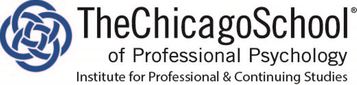 Continuing Education Credit is provided by the Institute for Professional and Continuing Studies at
The Chicago School of Professional PsychologyTarget Audience: All mental health professionals. Graduate students welcome.Psychologists. These programs, when attended in their entirety, are available for 1-4 continuing education credits (please see workshop information on previous pages to identify specific number of credits for each workshop). The Chicago School of Professional Psychology is committed to accessibility and non-discrimination in its continuing education activities. The Chicago School of Professional Psychology is also committed to conducting all activities in conformity with the American Psychological Association’s Ethical Principles for Psychologists. Participants are asked to be aware of the need for privacy and confidentiality throughout the program.  If program content becomes stressful, participants are encouraged to process these feelings during discussion periods.  If participants have special needs, we will attempt to accommodate them.  Please address questions, concerns and any complaints to Moira Jackson at 312-467-2364. There is no commercial support for this program nor are there any relationships between the CE Sponsor, presenting organization, presenter, program content, research, grants, or other funding that could reasonably be construed as conflicts of interest.MFTs, LPCCs, and LCSWs. These courses meet the qualifications for 1-4 hours of continuing education credit (please see workshop information on previous pages to identify specific number of credits for each workshop) for MFTs, LPCCs, and/or LCSWs as required by the California Board of Behavioral Sciences.
Non Psychologists. Most licensing boards accept Continuing Education Credits sponsored by the American Psychological Association but non-psychologists are recommended to consult with their specific state-licensing board to ensure that APA-sponsored CE is acceptable.Credit is awarded on a session-by-session basis.  Participants must attend 100% of that session in order to obtain a Certificate of Attendance.  A fee of $75 is charged for attendees receiving continuing education credit (attendees not receiving continuing education credit are not charged a fee to attend the conference).  No refunds after payment is received, unless undue circumstances or the presenter is a no show. The payment is processed in 10 working days and returned by form of payment rendered.Questions about continuing education credit?  Contact the Institute for Professional and Continuing Studies at The Chicago School of Professional Psychology at officeofce@thechicagoschool.edu or 312.467.2364Faculty/Staff Time-Schedule (Time, Day, Presentation) Aquil Basheer, D. LIT.	10:00 – 11:50 (Thurs)		Stop the Violence: A Round Table Discussion Focusing on 						Community Intervention  	1:00 – 3:50 (Thurs)		Black Jacket Film Panel/Screening 	4:00 – 4:50 (Thurs)		Law Enforcement Panel	3:00 – 4:00 (Fri)		Closing and Hope Award Ceremony Loren M. Hill, Ph.D. 	1:00 - 2:50 (Thurs) 		Corrections and Mental Health Panel  	4:00 – 4:50 (Thurs) 		The Criminal Justice Response to Male Victims of Sexual 						Assault (Mentor to Kendall Phelan, Melanie Budee & 						Heather Calhoon) 	9:00 – 9:50 (Fri) 		Male Victims Experience in Reporting Rape (Mentor to 						Ricky Barriga & Ashley Williams) 	10:00 – 10:50 (Fri) 		What’s the Story? Strength-based Approaches with Men 						Who Have Trauma Experiences Clive D. Kennedy, Ph.D.            10:00 – 11:50 (Thurs)  	Trauma and Severe Mental Illness in the Legal System	3:00 – 3:50 (Thurs) 		Examining Factors that Influence Adverse Life 							Events 	Among Homeless Black Males (Mentor for Larry 						Britton) 	2:00 – 2:50 (Fri)		Diagnosis: Thug Child (Mentor for Nathan NeJuan)  Cris Scaglione, Psy.D.            	1:00 – 3:50 (Thurs)                 Black Jacket Film Panel/Screening  	1:00 – 2:50 (Fri)		 Legal Issues and Aging: Elder Abuse and Competency Debra Warner, Psy.D. 	 9:00 – 9:50 (Thurs)  		Opening  	10:00 – 11:50 (Thurs)  	Stop the Violence: A Roundtable Discussion 							Focusing on Community Intervention  	1:00 – 3:50 (Thurs)   		Black Jacket Film Panel/Screening 	9:00 – 9:50 (Fri)  		Francey Hakes Keynote 10:00 – 10:50 (Fri) 		Biases and Issues Men Face When Reporting 						Sexual Abuse or Trauma (Mentor to Brittney Montgomery, Jaydina Amaker, Christa Nettles, Jeanette Diego) 	11:00 – 11:50 (Fri) 		Work Discussion Group and Culture (Mentor to Mara 						Justice) 	1:00 – 2:50 (Fri)   		Media Panel 	3:00 – 4:00 (Fri)  		Closing and Hope Award CeremonySammie Williams, Psy.D. 	11:00 – 11:50 (Thurs)		Male Survivors of Domestic Violence and the Social 						Stigma that Reduces Reporting Statistic (Mentor to Rosa 						Rodriguez & Pamela Anani) 	1:00 – 2:50 (Thurs)  		Corrections and Mental Health Panel 	4:00 - 4:50 (Thurs) 		The Shame Game: A Detective’s experience working with 					male survivors during the investigation of serial sexual 						predators (Mentor to Jason Forgash) Adam Yerke, Psy.D. 	1:00 – 1:50 (Fri)  		Clinical considerations for the male suicide epidemic 						(Mentor to Ashley Fortier & Liane Mitchum) Ann Young, M.A. 	 10:00-11:50am (Thurs)  	Community Leadership and Human Trafficking Panel SCRIPT 2017 Hope Award RecipientsThis year we are delighted to honor individuals in the community with an award that symbolizes hope in regard to male survivor journeys. There are three categories: Community Intervention, Education and Training, and Innovation.  Community InterventionNikko Deloney P.C.I.T.I Leadership Team Nikko is a dedicated member of the P.C.I.T.I Leadership and Instructional Team. He has spent the past few years of his life assisting in restoring besieged communities locally and regionally. Currently he manages the Pico Guidance Center in Mid-City Los Angeles and provides services ranging from youth development, Intervention/Prevention Sessions, mentoring, community feed-the-needs, and a host of others. His mission truly defines the work of providing hope, restoring communities and curbing violence through proactive solutions and self-determination as it relates to the field of Community Violence Intercession.Alfred LomasInner City VisionsMr. Lomas an international peacemaker, celebrated gang intervention specialist, humanitarian and social entrepreneur? He is the founder and Executive Director of Inner City Visions, a violence reduction organization based in South Central Los Angeles. He has been involved in programs working with high -risk youth who live in gang-infested neighborhoods throughout the Los Angeles County. Mr. Lomas is also currently working with a multi-agency collaborative that specializes in rescuing children from sexual slavery. He is a pioneer in Hispanic and African American gang conflicts/mediation in South Los Angeles and specializes in transnational gang intervention efforts/strategies. His anti-violence strategies have positively impacted thousands of young adults and children both locally & worldwide, including the “child gun soldiers” of Sudan. His work has been featured on CNN, ABC Worlds News, NY Times & NPR to name a few.Tommie Rivers P.C.I.T.I. Leadership Team One refined and committed individual in restoring peace to traumatized and violent-prone communities, Tommie has re-dedicated his life to community restoration. He is an abundance of positivity in the lives of youth and young adults he touches. He is not only a member of the phenomenal Instructional and Leadership Team of P.C.I.T.I but he also coaches, speaks, and gives every bit of himself to his community and those in need.Education and TrainingAnn Young, Captain II Los Angeles Police Department Captain II Ann E. Young is in her 34th year of service with the Los Angeles Police Department. Captain Young was appointed to the Department in June of 1981. She was promoted to the rank of in July 1988.  As a detective, she worked 77th Area, Juvenile Division (Abused Child Unit), Robbery Homicide Division (Rape Special Section), and Internal Affairs. Captain Young was promoted to the rank of Sergeant in 1991. During that assignment, she was assigned as a field supervisor in Central Area.  She transferred to South Traffic Division.  She was promoted to Sergeant II in 1994.  She was assigned to Tactical Planning Division in charge of Special Events.  Captain Young promoted to Lieutenant in July of 1995; her assignments included Hollywood Area, Pacific Area, and Transit Group. She was promoted to Lieutenant II in March of 1999, and was assigned to Van Nuys Operations Support Division. In April 2000, she was the first African-American promoted to the rank of Captain I, within the Los Angeles Police Department.  As a Commanding Officer, Captain Young has worked and was assigned to Van Nuys Operations Support Division, South and Central Traffic Divisions, and Detective Support and Vice Division. She is currently the Commanding Officer of Central Traffic Division. Captain Young earned her Bachelor of Science degree in Kinesiology at the University of California, Los Angeles (UCLA). She earned a teaching credential from the University of California, Irvine. Captain Young has earned a Master's Degree in education from the University of Nevada, Las Vegas (UNLV). Captain Young is a graduate of the Federal Bureau of Investigation's National Academy of Law Enforcement in Quantico, Virginia, in 1998, Class 195th Session. Captain Young is also a graduate of West Point Leadership and Supervisory Leadership Institute. Captain Young is also a graduate of the Senior Management Institute in Boston.Christopher M. AndersonMaleSurvivorChristopher M. Anderson is on the board of MaleSurvivor, a nonprofit organization dedicated to helping male survivors of sexual abuse and their loved ones by creating communities of Hope, Healing, and Support. Through its website, social media platforms, training programs, and professionally facilitated Recovery workshops, MaleSurvivor helps hundreds of thousands of people every year who have been impacted in some way by sexual victimization. Mr. Anderson joined MaleSurvivor in 2007 after coming to understand the extent to which the sexual abuse he suffered as a child profoundly altered his life. A survivor of multiple forms of childhood trauma with an ACES [Adverse Childhood Experience Study] score of 6, he has overcome battles with severe depression, anxiety disorder, and suicidal impulses to become a passionate advocate for survivors of sexual abuse and other forms of childhood trauma. He speaks publicly about his own story, the unique challenges male survivors face, and on the need for greater partnership between professionals and survivors across disciplines.As a speaker, Mr. Anderson has provided trainings and informational presentations for thousands of students and professionals in mental health, social work, law enforcement, and the military among other fields. 
A member of Local One, IATSE, he has worked as a stagehand on and off Broadway until 2011. He currently lives in New York City with his wife, Jane. Mr. Anderson graduated in 1996 from St. John’s College in Annapolis, MD with a BA in Liberal Arts.InnovationNita Watson, M.A.The Self-Care Lab Inc.Nita L. Watson is a Marriage and Family Therapist Registered Intern. She received her B.S. in Psychology and M.A. in Counseling Psychology with an emphasis in Marriage and Family Therapy from Argosy University, Inland Empire, before eventually becoming supervisor of the Therapeutic Behavioral Services department with Ettie Lee Homes, Inc. After her ten-year career as a therapist and supervisor there, Ms. Watson accepted an independent contractual position with Heritage Homes, Inc. as she prepares to open her private practice (Watson Counseling Services). Ms. Watson, is a dedicated member of 300 Boxing Gym and Elite Boxing Gym (Pomona, CA) where she mentors and trains inner-city youth and is an enthusiastic Lakers fan. She recently collaborated on a proposal and presented on a panel at the Daniel Memorial Institute- “Growing Pains” independent living conference with friend and colleague, Professor Sharrica Miller, PNP, RN entitled in Denver, CO. She currently resides in the Inland Empire with her partner and their dog “Princess Dior.” 8:00 – 9:00 a.m.Sign-in  9:00 – 9:50 a.m.Opening10:00 – 10:50 a.m.1-hour session11:00 – 11:50 p.m.1-hour session10:00 – 11:50 p.m.2-hour session12:00 – 12:50 p.m.Lunch1:00 – 1:50 p.m.1-hour session1:00 – 2:50 p.m.2-hour session3:00 – 3:50 p.m.1-hour session1:00 - 3:50 p.m.3-hour session3:00 – 4:50 p.m.2-hour session4:00 - 4:50 p.m.1-hour session  8:00 – 9:00 a.m.Sign-in   9:00 - 10:50 a.m.2-hour session10:00 – 10:50 a.m.1-hour session11:00 – 11:50 p.m.1-hour session  9:00 – 10:50 p.m.2-hour session10:00 - 11:50 p.m.2-hour session12:00 – 12:50 p.m.Lunch  1:00 – 1:50 p.m.1-hour session  2:00 – 2:50 p.m.1-hour session   1:00 - 2:50 p.m.2-hour session  3:00 – 4:30 p.m.ClosingRoom                   	                                        Name	TitleFormat    TimeYosemite HallModerator: Debra WarnerKeynotes: Jim ClementeFrancey HakesOpening1 hour session9:00 - 9:50 a.m.TahoeAndrew PariDoes This Mean I Liked It?: Experiencing Orgasm During Sexual Assault1 hour session10:00 – 10:50 a.m.Yosemite HallModerators: Debra Warner &Breanna LynnPanelists:Aquil Basheer, Melea Fields, Robert Hernandez, Natalie Reifeld, Tommy Rivers,Anthony Porter, Diana Barnes-Fox, Bill Murray & David PisarraStop the Violence: A Round Table Discussion Focusing on Community Intervention 2 hour session10:00 - 11:50 a.m.Joshua TreeStephany PowellThe Person Behind the Booking Number2 hour session10:00 - 11:50 a.m.Big SurClive Kennedy& Robert CareyTrauma and Severe Mental Illness in the Legal System 2 hour session10:00 - 11:50 a.m.CatalinaModerator: Roxann WrightDirector: Debbie Soro AdairFilm Screening: Breaking the Silence2 hour session10:00 - 11:50 p.m. TahoeRosa Rodriguez& Pam Anani Mentor: Sammie WilliamsMale Survivors of Domestic Violence and the Social Stigma that Reduces Reporting Statistic1 hour session11:00 – 11:50 a.m.MojaveModerator: Brittney MontgomeryPanelist:Alfred Lomas, Ann Young, Ray Bercin, Josh Wyner, Erin Langdon, & Mark CripeCommunity Leadership and Human Trafficking2 hour session10:00 - 11:50 a.m.CabrilloMilena Lukic, Joshua Beckett, & Guadalupe MejiaMen Socialization: Impact on Treatment2 hour session10:00 - 11:50 a.m.AFTERNOONYosemite HallModerator: Cris ScaglionePanelists: Tomnny Rivers,Aquil Basher, Niko Delany, &Debra WarnerFilm Screening:The Black Jacket3 hour session1:00 - 3:50 p.m.Joshua TreeJoanna BrandtBasics of Yoga and Self-Awareness2 hour session 1:00 - 2:50 p.m.Big SurMichael LevittanEmpathy and Confrontation in the Male Batterers’ Group                                                            3 hour session1:00-3:50 p.m.MojaveModerator:Rachel FosterPanelist: Loren M. Hill, Sammie Williams, & Keith SomersCorrections and Mental Health Panel2 hour session1:00 - 2:50 p.m.CabrilloBrad PosinMental Health Within the Legal System2 hour session1:00 - 2:50 p.m.TahoeBryan SilvaWhat happened after the crisis? Has anything changed?2 hour session1:00 – 2:50 p.m. CatalinaChris M. AndersonTen Things Partners of Male Survivors of Sexual Abuse Should Know2 hour session1:00 - 2:50 p.m.Joshua TreeNita WatsonMental and Physical Health – Targeting Anxiety, Depression, and Impulsive Behaviors2 hour session3:00 - 4:50 p.m.MojaveRoxann WrightA Survey of Men’s Resources Study1 hour session3:00 - 3:50 p.m.CatalinaStanley Green Judicial System Responses to Male Victims of Intimate Partner Violence: Are the Scales Tipped?2 hour session3:00 - 4:50 p.m.TahoeKeith SomersTranscending Trauma2 hour session3:00 - 4:50 p.m.CabrilloLarry Britton & Clive KennedyExamining Factors That Influence Adverse Life Events Among Homeless                        Black Males1 hour session3:00 - 3:50 p.m.Big SurNatalie ReinfeldForensic Recovery: Creating Second Stories 1 hour session4:00-4:50 p.m.CabrilloKendall Phelan, Melanie Budde, & Heather CalhoonMentor: Loren M. HillThe Criminal Justice Response to Male Victims of Sexual Assault 1 hour session4:00 - 4:50 p.m.MojaveJason ForgrashMentor: Sammie WilliamsThe Shame Game: A Detective’s Experience Working with Male Survivors During the Investigation of a Serial Sexual Predator1 hour session4:00 - 4:50 p.m.Yosemite HallModerator: Aquil BasheerPanelist:Lt. Michael Carrodine & Sgt. Stinson BrownLaw Enforcement Panel1 hour session4:00 - 4:50 p.m.Yosemite HallModerator: Debra WarnerKeynote Speaker: Francey HakesOpening1 hour session9:00 - 9:50 a.m.Joshua TreeAndrea GrossmanInternet Crimes Against Children: Detection and Investigative Techniques1 hour session9:00 - 9:50 a.m.CabrilloJill Raichel & Christopher PieczynskPsychopathology and Psychopathy Related to Serial Murder1 hour session9:00 - 9:50 a.m.Big SurKandee LewisThe Real Impact of Violence, Abuse and Trauma on Boys and Men of Color! A Discussion with Male Survivors.2 hour session9:00 - 10:50 a.m. CatalinaJuJuan ArcherCosmetologists: Allies and Advocates for Victims of Domestic Violence or Other Violent Crimes1 hour session9:00 - 9:50 a.m.TahoeRicky Barriga & Ashley WilliamsMentor: Loren M.HillMale Victims Experience in Reporting Rape1 hour session9:00 - 9:50 a.m.MojaveDavid PisarraThe Double-Edged Sword- How Chivalry Is Failing Men Today1 hour session9:00 - 9:50 a.m. MojaveBrittney Montgomery,Jaydina Amaker, Jeanette Diego, & Christa NettlesMentor: Debra WarnerBiases and Issues Men Face When Reporting Sexual Abuse to Police1 hour session10:00 - 10:50 a.m.Yosemite HallMelodie SchaeferMindfulness, Meditation & Visualization: A Path Towards Healing Trauma2 hour session10:00 - 11:50 a.m.CatalinaGregory CanillasAfrican American Men: Trauma, Legal & Treatment Issues2 hour session10:00 - 11:50 p.m.Joshua TreeNita WatsonMental and Physical Health – Targeting Anxiety, Depression, and Impulsive Behaviors2 hour session10:00 - 11:50 a.m.TahoeLoren M. Hill, Terry Boykins, 
 Bryan NevinWhat’s the Story? Strength-based Approaches with Men Who Have Trauma Experiences2 hour session10:00 - 11:50 a.m.CabrilloChris M. AndersonBPT: Believe, Stay Present, “Thank You” - A Trauma Informed Response to Disclosures of Abuse2 hour session10:00 - 11:50 a.m.MojaveMara JusticeMentor: Debra WarnerWork Discussion Groups and Culture1 hour session11:00 - 11:50 a.m.Big SurZulu AliCounsel Perspective1 hour session11:00 - 11:50 a.m.AFTERNOONMojaveAshley Fortier & Liane MitchumMentor: Adam YerkeClinical Considerations for the Male Suicide Epidemic1 hour session1:00 - 1:50 p.m.Yosemite HallModerator: Debra Warner Panelists: Christopher M. Anderson, Jim Clemente, Francey Hakes& Bill MurrayMedia Panel2 hour session1:00 - 2:50 p.m.Joshua TreeGurucharan KhalsaRiding Rhythms of Self-Care2 hour session1:00 - 2:50 p.m.Big SurDonald Schultz & Cris ScaglioneLegal Issues and Aging: Elder Abuse and Competency2 hour session1:00 - 2:50 p.m.CatalinaDiana Barnes-Fox Counseling Human Trafficking Clients and Complex Trauma2 hour session1:00 - 2:50 p.m.TahoeEve Maram & Jenny AguilarThe Psychopath Within2  hour session1:00 - 2:50 p.m.CabrilloJoey Estrada, Robert Hernandez, & Steven KimUnderstanding Root Causes to Symptoms of Violence, Gangs and Incarceration2 hour session1:00 - 2:50 p.m.MojaveNathan NéJuanMentor: Clive KennedyDiagnosis: Thug Child1 hour session2:00 - 2:50 p.m.Yosemite HallModerators:Debra Warner & Aquil BasheerClosing Speaker:Robert HernandezClosing and Hope Award Ceremony1 hour session3:00 - 4:00p.m.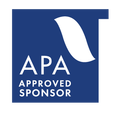 The Institute for Professional & Continuing Studies at The Chicago School of Professional Psychology is approved by the American Psychological Association to sponsor continuing education for psychologists. The Chicago School of Professional Psychology maintains responsibility for this program and its content.